T.C.AKSARAY VALİLİĞİİL GIDA, TARIM VE HAYVANCILIK MÜDÜRLÜĞÜAksaray İli, 7 ilçe, 15 belde ve 175 köye sahiptir. Aksaray’ın sosyo-ekonomik yapısı ağırlıklı olarak tarım ve hayvancılığa dayanmaktadır. TÜİK 2013 verilerine göre İl istihdamında tarımın oranı % 42,2’ dir.İlimizde kayıtlı 22.104 bitkisel üretim ve 20.682 hayvancılık işletmesi bulunmaktadır. İlimizde % 71’inde kuru, %29’unda sulu tarım yapılan  tarım alanı bulunmaktadır.İlimiz, TÜİK 2013 verilerine göre 220.864 büyükbaş, 408.862 küçükbaş hayvan varlığına sahiptir. 2014 Yılı sonu itibariyle TÜRKVET sisteminde kayıtlı 174.223 büyükbaş ve 506.126 küçükbaş mevcudu bulunmaktadır.TÜİK verilerine göre İlimiz, 2013 Yılı tarımsal üretim değeri 2.051.833.000 TL’dir.İlin tarımsal envanterini çıkarmak, yayım programlarını hazırlamak, yeni teknolojileri ve bilgileri çiftçilere ulaştırmak, tarım ürünlerinin değerlendirilmesine yardımcı olacak çalışmaları yapmak, bitki ve hayvan sağlığı çalışmalarını yürütmek, kanunlarla belirlenmiş gıda, tarım ve hayvancılık faaliyetlerinde izin, kontrol ve denetlemeler yapmak, tarımsal projeler ve geliştirme faaliyetlerini yürütmek Müdürlüğümüzün görevleri arasındadır.Gıda, Tarım ve Hayvancılık Bakanlığı'nın taşra teşkilatı olarak görev yapan Müdürlüğümüz, 8 Şube ve 6 İlçe Müdürlüğü’nde toplam 332 teknik ve idari personelle faaliyetlerini sürdürmektedir.Şube Müdürlükleri;Gıda ve Yem Şube Müdürlüğü 2.   Bitkisel Üretim ve Bitki Sağlığı Şube Müdürlüğü  Hayvan Sağlığı, Yetiştiriciliği ve Su Ürünleri Şube Müdürlüğü Tarımsal Altyapı ve Arazi Değerlendirme Şube Müdürlüğü Kırsal Kalkınma ve Örgütlenme Şube Müdürlüğü Koordinasyon ve Tarımsal Veriler Şube Müdürlüğü 7.   İdari ve Mali İşler Şube Müdürlüğü İlçe MüdürlükleriAğaçören İlçe Müdürlüğü Eskil İlçe Müdürlüğü Gülağaç İlçe Müdürlüğü Güzelyurt İlçe Müdürlüğü Ortaköy İlçe Müdürlüğü Sarıyahşi İlçe Müdürlüğü Gıda ve Yem Şube MüdürlüğüGIDA DENETİM HİZMETLERİ        Gıda işletmeleri denetimlerinde temel ilke; tüketime sunulan gıdaların halk sağlığı açısından güvenilir olması, bu bağlamda tüketime sunulan gıdaların, gıda ile temas eden madde ve malzemelerin fiziksel, kimyasal ve biyolojik olarak her türlü tehlikeden ari olması ve insanların hayatlarını devam ettirebilmesi için yeterli, güvenli ve besin değerleri uygun gıdalara ulaşabilmelerinin sağlanmasıdır.         Gıda güvenliği “Çiftlikten sofraya gıda güvenliği” sloganıyla ele alındığında temel prensip olarak hayvan sağlığı, bitki sağlığı, hayvanların yemlerinin güvenliği, gıda ürünlerinin güvenliği ve halk sağlığı ve çevrenin korunması amacıyla yetkili otorite tarafından kontrol denetimlerin yürütülmesini öngörmektedir.         Avrupa Birliği ile uyumu sağlamak amacıyla 5996 Sayılı veteriner Hizmetleri, Bitki sağlığı, Gıda ve Yem Kanunu 13.06.2010 tarih ve 27610 sayılı Resmi gazetede yayımlanarak ve 13.12.2010 tarihinde yürürlüğe girmesiyle, işyerlerinin kontrolleri Bakanlığımızın yetkisi ve sorumluluğu altına alınmıştır.         İlimiz ve İlçe Müdürlüklerimiz tarafından yapılan denetimler yıllık denetim programı dahilinde;  rutin denetimler, risk esasına dayalı ürün gruplarında izleme denetimleri ve şikayet, inceleme ve izleme amaçlarıyla gerçekleştirilmektedir.1.1.1. İşletmelerin Onay ve Kayıt İşlemleri          5996 Sayılı veteriner Hizmetleri, Bitki sağlığı, Gıda ve Yem Kanunu 13.06.2010 tarih ve 27610 sayılı Resmi gazetede yayımlanarak ve 13.12.2010 tarihinde yürürlüğe girmesiyle, 5179 sayılı “Gıdaların Üretimi, Tüketimi ve Denetlenmesine Dair Kanun Hükmünde Kararnamenin Değiştirilerek Kabulü Hakkında Kanun” yürürlükten kaldırılmıştır.          5996 Sayılı veteriner Hizmetleri, Bitki sağlığı, Gıda ve Yem Kanunun 30. maddesi gereği Onaya tabi işletmeler ve kayda tabi işletmelerin faaliyete geçmeden önce işletme kayıtlarını yaptırma, 5179 Sayılı Kanun kapsamında daha önce verilmiş olan belgelerini yenileme zorunluluğu bulunmaktadır.          2014 yılında İlimizde faaliyet gösteren işletmelerin kayıt ve onay işlemleri başvurular dikkate alınarak verilen işletme onay ve kayıt belgeleri ile yapılan denetim ve kontrol sonuçları GGBS’ kaydedilmektedir.01.01.2014 ve 31.12.2014 ARASI VERİLEN ONAY/KAYIT BELGESİ SAYISAL VERİLERİ:   * 2014 Aralık ayı sonu itibari ile GGBS güncel verileridir.İLDE GIDA- YEM TOPLAM İŞLETME SAYISAL VERİLERİ:   * Güncel Veriler 13.01.2015 tarihi itibari ile GGBS güncel verileridir.1.1.2.ÜRETİM YERİ SAYISAL VERİLER. Tablo:1 2014 Yılı Gıda Üreten işletmelerin sektörlere dağılımı1.1.3. Gıda Maddesi ve Gıda İle Temas Eden Madde, Üretim Satış ve Toplu Tüketim Yerleri Denetimleri         5996 Sayılı veteriner Hizmetleri, Bitki sağlığı, Gıda ve Yem Kanununa bağlı olarak çıkarılan yönetmelikler gereğince gıda , gıda katkı ve ambalaj materyali üretimi yapan gıda üretim işyerleri, gıda satış ve ve toplu tüketim işyerleri programlı olarak denetlenmektedir.           Türk Gıda Kodeksi Yönetmeliği ve ürün tebliğlerine uygun olarak numune alınmaktadır. Kontrol ve Denetimler;Kontrol Programları ile çok yıllık ulusal kontrol planları,Şüphe ve tüketici şikayetleri,İnceleme ve izlenebilirliğin sağlanmasıGeri izleme, gözetim ve tetkik amaçlı yürütülmektedir.2014 YILI İLÇE BAZLI RESMİ KONTROL SAYILARI TABLOSUYILLAR İTİBARİ İLE RESMİ KONTROL SAYILARI TABLOSU2014 Yılı İl ve Bakanlık Denetim Programları ve Yürütülen Projeler        Bakanlık, Gıda Kontrol genel Müdürlüğünün İlimize göndermiş olduğu 2014 yılı Denetim ve izleme programları kapsamında Müdürlüğümüzce aylık bazda alınacak numunelerin ürün gruplarına göre dağılımı dikkate alınarak numuneler ilgili laboratuvarlara gönderilmiş, sonuçlar Bakanlıkça oluşturulan GGBS’ girilmiştir.1.1.4.  2014 yılında Alınan Genel Numune Sayıları *   Veriler GGBS kayıt sisteminden alınmıştır. **  Çiğ Süt Numuneleri ile İlgili Yönetmelik 2016 yılında yürürlüğe girecektir.SEKTÖREL NUMUNE SAYILARI TABLOSU*b) Yem Numune Alımı Hariç Yıllara Göre Alınan Numune Sayıları İşletmelere Uygulanan Yasal İşlemler* Hiçbir işletmeye faaliyetten men cezası yada savcılığa suç duyurusunda bulunulmamıştır.Tablo 5: Üretim Satış Toplu Tüketim Yelerine Uygulanan yasal işlem sayısı ve tespit edilen olumsuzluklar1.2. YEM DENETİM HİZMETLERİ       Avrupa Birliği ile uyumu sağlamak amacıyla 5996 Sayılı veteriner Hizmetleri, Bitki sağlığı, Gıda ve Yem Kanunu 13.06.2010 tarih ve 27610 sayılı Resmi gazetede yayımlanarak ve 13.12.2010 tarihinde yürürlüğe girmesiyle, işyerlerinin kontrolleri Bakanlığımızın yetkisi ve sorumluluğu altına alınmıştır.       İlimiz ve İlçe Müdürlüklerimiz tarafından yapılan yem denetimleri yıllık denetim programı dahilinde;  rutin denetimler, risk esasına dayalı ürün gruplarında izleme denetimleri ve şikayet, inceleme ve izleme amaçlarıyla gerçekleştirilmektedir.       18.03.2010 tarihinde kabul edilen 5977 sayılı “Biyogüvenlik Kanunu” ve ilgili yönetmelikler kapsamında, ülkemizde yalnızca yem hammaddesi olarak kullanılmak üzere Biyogüvenlik Kurulu tarafından kullanımına izin verilen, mısır ve soya ürünlerine izin verilmiştir.      Biyogüvenlik Kurulu Kararı doğrultusunda ve Genetik Yapısı değiştirilmiş Organizmalar ve ürünlerine (GDO) dair yönetmelik kapsamında; yem fabrikaları, hammadde tedarikçileri, yem bayileri ve kendi yemine yapan çiftlikler kontrol denetime tabi tutularak numuneler alınmıştır.1.2.1. Yem İşletmelerinin Onay ve Kayıt İşlemleri          5996 Sayılı veteriner Hizmetleri, Bitki sağlığı, Gıda ve Yem Kanunun 30. maddesi gereği Onaya tabi işletmeler ve kayda tabi işletmelerin faaliyete geçmeden önce işletme kayıtlarını yaptırma, 1734 Sayılı Yem Kanunu kapsamında daha önce verilmiş olan belgelerini yenileme zorunluluğu bulunmaktadır.          2014 yılında İlimizde faaliyet gösteren işletmelerin kayıt ve onay işlemleri başvurular dikkate alınarak verilen işletme onay ve kayıt belgeleri ile yapılan denetim ve kontrol sonuçları GGBS’ kaydedilmektedir.         2014 yılında İlimiz ve ilçelerinde faaliyet gösteren 10 yem fabrikası, 165 yem depolama ve satış yeri bulunmaktadır.	 Yem İşletme Sayıları1.2.2. Yem Fabrikaları ve Yem depolama ve Satış Yerleri Denetimleri          5996 Sayılı veteriner Hizmetleri, Bitki sağlığı, Gıda ve Yem Kanununa bağlı olarak çıkarılan yönetmelikler gereğince yem fabrikaları, hammadde tedarikçileri, yem bayileri ve kendi yemine yapan çiftlikler Yem Hijyeni yönetmeliği Yemin resmi kontrolüne Dair Yönetmelik ve ilgili yönetmelikler kapsamında denetime tabi tutularak numuneler alınmıştır.           Denetimlerimiz;          1-Kontrol Programları ile çok yıllık ulusal kontrol planları,          2-Şüphe ve tüketici şikayetleri,          3-İnceleme ve izlenebilirliğin sağlanması          4-Geri izleme, gözetim ve tetkik amaçlı yürütülmektedir.      2014 yılında  üretim yeri, yem depolama ve satış yeri ve kendi yemini yapan çiftlik olmak üzere toplam 140 İşyeri denetlenmiş olup, 4 işletmeye   toplam  29.266 TL idari para cezası uygulanmıştır.     Tablo 11. Yem üretim ve satış Yerleri Resmi Kontrol ve Numune Sayıları.1.2.3. Yem İşletmelerine uygulanan yasal işlemler tablosu:Tablo 12: Uygulanan yasal işlemler1.2.4. Denetim Programları ve Yürütülen Projeler           Bakanlık, Gıda Kontrol genel Müdürlüğünün İlimize göndermiş olduğu 2014 yılı Denetim ve izleme programları kapsamında Müdürlüğümüzce aylık bazda alınacak numunelerin ürün gruplarına göre dağılımı dikkate alınarak numuneler ilgili laboratuvarlara gönderilmiş, sonuçlar Bakanlıkça oluşturulan GGBS’ girilmiştir.         Yemlerde GDO Denetimiİzleme Programı kapsamında analizi yapılan numune sayısıGrafik.2. Aksaray İli Yıllık Karma yem MiktarlarGrafik.3 2014 Yılı Yem Üretimi Fabrika Dağılım1.3. GIDA ve YEM  İTHALAT VE İHRACAT HİZMETLERİ       İlimizde 2013 yılında gıda ve yem ürünlerine ait ithalat gerçekleşmemiştir.       İlimizde ihracat yetkisi bulunmaktadır. Yoğun olmamakla birlikte tuz, şeker ve sıvı karbondioksit ihracatı yapılmaktadır. İthalatçı firma tarafından analiz raporu istenildiği taktirde analizler firma tarafından yaptırılmak suretiyle beyanları ile ihracata izin verilmektedir.Tablo.14  2014 Yılında İlimizden yapılan İhracat Rakamları1.4. ALO 174 GIDA İHBAR VE ŞİKAYETLERİ       Dünyada önemli bir yere sahip olan  ülkemizde gıda güvenliği olgusunun benimsenmesi ve toplumun bilinçlendirilmesi amacıyla Bakanlığımız öncülüğünde İlgili Bakanlıklar (İçişleri Bakanlığı, Kültür ve Turizm Bakanlığı, Milli Eğitim Bakanlığı, Sağlık Bakanlığı, Bilim Sanayi ve Teknoloji Bakanlığı, Diyanet İşleri Başkanlığı, TRT, Genel Kurmay Başkanlığı) sivil toplum kuruluşları, sektör işbirliğiyle 14.02.2009 tarihinde “Güvenilir Gıda Sağlık Yaşam” kampanyası tanıtım organizasyonu gerçekleştirilmiş, tüm Türkiye’de 174 ALO GIDA HATTI ‘ nı hizmete geçirmiştir.        Gıdaya ait her türlü şikayet ve talebi, Türkiye’nin her yerinden 174’ü arayarak çağrı merkezine bildirilmektedir.       Web tabanlı yazılım sayesinde talepler anında işleme alınarak en kısa sürede sonuçlandırılmaktadır. Başvuru sonucu,174 ALO GIDA tekrar aranarak yada www.alo174.gov.tr adresinden sonuç öğrenilebilmektedir.        2014 yılsonu itibariyle toplam 287 başvuru yapılmış olup, yapılan işlemlerin sonuçları hakkında başvuru sahiplerine bilgi verilmiştir.Tablo.15   2014 Yılı  Alo 174 Şikayet ve İhbarları2. Bitkisel Üretim ve Bitki Sağlığı Şube Müdürlüğü2.1 DESTEKLEMELER2.1.1 Yem Bitkileri DesteklemeleriÇalışmalar devam ediyor2.1.2  HUBUBAT, BAKLAGİL ve YAĞLI TOHUMLU BİTKİLER FARK ÖDEMESİ DESTEĞİa)Hububat, Baklagil2014 yılı 1. fark ödemesi İl Merkezinde 1499 dosya karşılığı  1.735.058,94 TL ödeme yapılacaktır. Müracaatlar 30/04/2014 tarihinde bitecektir.            b) Yağlı Tohumlu Bitkilerb1) Yıllar İtibarıyla Dane Mısır Prim ÖdemeleriMüracaatlar 01/04/2015 tarihinde bitecektir.b2) Yıllar İtibarıyla Yağlık Ayçiçeği Prim ÖdemeleriMüracaatlar 01/04/2015 tarihinde bitecektir.     b3) Yıllar İtibarıyla Aspir Prim ÖdemeleriMüracaatlar 01/04/2015 tarihinde bitecektir.2.1.3. Sertifikalı Tohumluk Kullanımı Ve Fidan Desteklemeleria-Sertifikalı Tohumluk Kullanımı Desteklemeleri*Veri girişleri  devam ediyor b-Sertifikalı  fidan  Kullanımı DesteklemeleriMazot , Kimyevi Gübre ve toprak analiz  DesteklemeleriÇalışmalar devam ediyor.2.2. Mera Kanunu Çalışmaları2.2.1Mera Tespit ve Tahdit Çalışmalarıİlimizde, 199 yerleşim biriminin tamamında 188.503,48 ha mera tespiti yapılmış olup, tespit çalışmaları tamamlanmıştır. 1998 yılından şimdiye kadar 125 yerleşim biriminde tahdit çalışmaları yapılmış, çalışmalar neticesinde de 151.823,87 hektar meranın tahdidi gerçekleştirilmiştir. Tahdidi yapılan mera alanının toplam mera alanına oranı % 80,54’dür. İlimizde, 14 yerleşim biriminde tahsis çalışmaları tamamlanmıştır. 2.2.2 Tahsis Amacı Değişikliği Çalışmalarıİlimizde, 250 adet tahsis amacı değişikliği başvurusu yapılmıştır. Bu taleplerden 129 adedi uygun bulunmuş olup 63.554 dekar alanın tahsis amacı değişikliği yapılmıştır. 2014 yılında İl Müdürlüğümüze, 18 adet Tahsis Amacı Değişikliği talebi karşılığında 502.611 dekar alan istenmiş, bu başvurulardan 11 adet Tahsis Amacı Değişikliği talebi karşılığında 2.050 dekar alanın tahsis amacı değişikliği yapılmıştır.2.2.3 Mera Islah Çalışmalarıİlimizde, 2004 yılından bu yana Merkez İlçe Kutlu ve Yeşiltepe Kasabaları ile Sarıyahşi İlçesi Yaylak ve Bekdik köylerinde toplam 65.089 dekar alanda Mera Islah çalışması yapılmıştır.İlimizde ıslah amaçlı olarak, Ağaçören İlçesi Kurtini, Oymaaağaç, Yağmurhüyüğü ve Yenice köylerinde 15.034 dekar alanda mera ıslah çalışmaları yapılarak 2014 yılı sonu itibariyle tamamlanmıştır.2.2.4 MERBİS-GEP (Mera Bilgi Sistemi):İlimiz meralarına ait bilgilerin otomasyon sistemine girilmesi işlemidir. Sisteme 768.257,14 dekar alanın veri giriş yapılmıştır. Veri girişleri devam etmektedir.2.2.5 Mera saymanlık hizmetleri:2014 yılında mera fon gelirleri  1.243.701,13 tl olup bakanlığımıza gönderilmiştir.2.3  ÇATAK (Çevre Amaçlı Tarımsal Arazilerin Korunması) PROGRAMIToprak ve su kalitesinin korunması, doğal kaynakların sürdürülebilirliği, erozyonun önlenmesi ve tarımın olumsuz etkilerinin azaltılması amacıyla başlatılan Çevre Amaçlı Tarımsal Arazilerin Korunması (ÇATAK) Programına, ilimiz 12.03.2010 tarihli ve 27519 sayılı Resmi Gazetede yayımlanan Bakanlar Kurulu Kararı ile dahil edilmiştir.2010 yılında İlimiz, Gülağaç İlçesinde uygulanmaya başlayan program ile 2010 yılında 52 üretici ile 1.112,009 dekar, 2011 yılında 154 üretici ile 5.059,067 dekar, 2012 yılında 170 üretici ile 5.597,873 dekar alanda olmak üzere, 3 yılın sonunda toplam 706.136,94 TL destekleme yapılmıştır.2013 yılından itibaren İlimiz, Eskil İlçesinde uygulanan ÇATAK Programı kapsamında, 2013 yılında 8.998,57 dekar alan için 91 üreticiye 1.124.132,01 TL, 2014 yılında ise 14.765,077 dekar alan için 149 üreticiye 1.908.078,55 TL destekleme yapılmıştır.Bu zamana kadar yapılan toplam destekleme tutarı 3.738.347,50 TL’dir.Ayrıca; ilimizde, toprak ve su kalitesinin korunması, doğal kaynakların sürdürülebilirliği, erozyonun önlenmesi ve tarımın olumsuz etkilerinin azaltılması yönünde yeni teknolojilerin kullanımını yaygınlaştırmaya yönelik makine ve ekipman alımının desteklenmesi kapsamında, 2011 yılından bu yana %70 hibeli ÇATAK Programı Makine Ekipman desteklemeleri yapılmaktadır. Bu kapsamda, ÇATAK Programının uygulandığı Gülağaç İlçesinde 2011 ve 2012 yıllarında 1’er adet Taş Toplama Makinesi alımı için hibe desteği verilmiştir. 2013 yılında, 2 adet Pnömatik Anıza Direkt Ekim Makinesi, 8 adet Taş Toplama Makinesi ve 6 adet Çiftlik Gübresi Dağıtma Makinesi olmak üzere 16 adet makine alımı için toplam 299.992,00 TL değerinde hibe desteği verilmiştir. 2014 yılında ise üreticilere 6 adet Pnömatik Anıza Direkt Ekim Makinesi, 4 adet Taş Toplama Makinesi ve 6 adet Çiftlik Gübresi Dağıtma Makinesi olmak üzere 16 adet makine alımı için toplam 334.841,50 TL değerinde hibe desteği yapılmıştır.ÇATAK Programı çiftçi eğitim ve yayım faaliyetleri kapsamında bilgilendirme toplantısı yapılmıştır.ÇATAK  (Çevre Amaçlı Tarımsal Arazilerin Korunması) PROGRAMI2.4 Organik Tarım ve İyi Tarım Uygulamaları	             2014 yılında Organik tarım faaliyeti kapsamında, Ağaçören ilçesinde organik ceviz üretimi yapan 1 çiftçi, 102,8 da  alanda geçiş 1 sürecinde, merkez baymış köyünde 1 çiftçi 11,05 da alanda karışık meyve ve sebze olmak üzere geçiş 1 sürecinde OTBİS’ e  müracaatları olmuştur. Desteklemeler geçiş 2 sürecinden sonra OTBİS’ e müracaat etmeleri halinde yapılacaktır.2.5. Tohumluk Kontrol ve Sertifikasyon FaaliyetleriToplam 12,792 da. Alanda ekim ve dikimi yapılan sertifikalı tohumluk beyannamelerinin (buğday, arpa, yonca, ve patates) kontrolleri yapıldıktan sonra kabul edilmiştir.2.6. Biçerdöver Hasat Kontrolleri2014 yılı hasat döneminde İl genelinde 92 köy/kasabada biçerdöverle ürün hasadında 129 kontrol gerçekleştirilmiştir. Yapılan kontrollerde Valilik Tebliği’nde belirlenen oranın (% 3) üzerinde dane kaybının gerçekleşmediği görülmüştür. Kontrollerde buğday ve arpada ortalama % 2,5 dane kaybı tesbit edilmiştir. Ortalama hasat ücreti hububatta 8,5 TL/da olarak tesbit edilmiş, hasat sezonu boyunca herhangi bir idari yaptırım uygulanmamıştır.2.7.Bitki Sağlığı Hizmetleri2.7.1 Süne-Kımıl Mücadelesi Çalışmaları:2014 yılı sonbahar döneminde ilimiz ana kışlağı olan Hasan Dağı, Eşmekaya ve Sinandıgökkaya kışlaklarında kışlak sayımları yapılmıştır. Kışlak sörvey çalışmaları sonucunda süne ve  kımılda %10 azalma tespit edilmiştir.2014 yılı süne ve kımıl mücadelesi için 18.04.2014 tarihinde alınan valilik oluru ile 10 ekip oluşturulmuş olup 36 teknik personel ile 177 köyde, 987.530 da alanda kıymetlendirme sörveyi yapılmıştır. Sörvey çalışmaları kapsamında çiftçi eğitim ve yayım faaliyetleri ile 1350 çiftçiye eğitimler verilmiştir. 21.05.2014 - 28/05/2013 tarihlerinde  yumurta par. sörveyleri yapılmıştır. İlimizdeki parazitlenme oranı % 17’dir.16/06/2014 - 27/06/2014 tarihleri arasında nimf sörveyi yapılmıştır. Programımız 40.000 dekar olup 16 köyde 18.450 dekarlık alan ilaçlanmıştır. Kımıl da ise program dâhilinde 21.000 dekarlık alanda  15.000 da lık alanda ilaçlama yapılmıştır. Mücadele açısında herhangi bir sorunla karşılaşılmamıştır. Hasattan sonrasında ilaçlanan ve ilaçlama yapılmayan alanlardan alınan 120 adet numunenin emgi analizleri sonucunda ilimizin emgi oranı % 0,4 olarak belirlenmiştir.2.7.2. BKÜ Zirai ilaç ve alet makine bayileri:İlimiz genelinde 28 adet özel, 11 adet Tarım Kredi kooperatifi ve 1 adet PANKOBİRLİK olmak üzere, toplam 40 adet bayi mevcuttur. Bu bayiler her ay sürekli kontrol edilerek kanun ve yönetmeliklere uygun olarak faaliyet göstermeleri sağlanmıştır. 2014 yılı içerisinde 80 adet denetim yapılmıştır.-Şubat ayı içerisinde ilimiz ilaç bayileri ile BKÜ hakkında bilgilendirme toplantısı yapılmıştır. Toplantıya katılmayan 16 adet bayiye uyarı cezası verilmiştir.-İlimizde reçete yazma yetkisine sahip 37 kişi bulunmaktadır. 1150 adet reçete yazılmıştır-Bitki koruma ürünlerinin uygulama usul ve esaslarına dair yönetmelik kapsamında ise ilimiz merkez ve ilçe personellerine yönelik eğiticilerin eğitimi kapsamında eğitimler verilmiştir. 2 kişiye profesyonel uygulayıcı belgesi verilmiştir. Talep olmaması nedeniyle Bitkisel üretim yapan kişilere belge düzenlenememiştir.      2014 yılında BKÜ Bayiliği sınavı için 42 adet müracaat olmuş olup bayilik sınavı 08 Mart 2014 tarihinde Ankara’ da yapılmıştır. Sınava girenlerden 7 kişi sınavda başarıl olarak sertifikalarını almışlardır. 2.7.3. Kimyevi Gübre Denetimi   2014 yılında Kimyevi gübre denetimi yıllık program gereği 104 bayide 208 adet denetimi yapılmıştır. 9 Adet gübre numunesi alınmış ve analiz ettirilmiştir. Sonuçları müspet çıkmıştır.   2.7.4. Genel Zararlılar:İlimizde üretim sezonunda özellikle sonbahar döneminden başlayarak birçok köyde tarla faresi mücadelesi yapılmıştır. Mücadele yapılan yerlerde başarı elde edilmiştir. Kış şartlarının ılıman gitmesi ve yağışların yetersiz olması nedeniyle tarla faresi popülâsyonun da azda olsa bir artış gözlenmiştir. 2014 yılında İlimizde 110.000 dekar alanda tarla faresi mücadelesi programlanmış olup, 80 .000 da alanda  icraatı gerçekleştirilmiştir.        Yaban Domuzu mücadelesi	orman ve su işleri müdürlüğü tarafından talep edilen aksaray avcılar derneği üyesi avcılık belgesi olan 27 avcı ve güzergahları bilen 25 bilirkişi dahil yaklaşık 60 kişilik bir grup ile sürek avı yapılmıştır. yapılan sürek avında çeşitli boylarda 11 adet yaban domuzu  itlaf edilmiştir.2.7.5. Bitkisel Üretimde Kullanılan Bitki Koruma Ürünlerinin Kayıtlarının Tutulması ve İzlenmesiÜlkemizde bitkisel üretimde kullanılan kimyasalların kontrollü kullanımı, kayıt altına alınması ve izlemesi amacıyla 4 Kasım 2008 tarihinden beri devam eden çalışmalar 25 Kasım 2011 tarihli Resmi Gazetede yayımlanan 5996 sayılı Kanuna dayalı yeni “Bitkisel Üretimde Kullanılan Bitki Koruma Ürünlerinin Kayıtlarının Tutulması ve İzlenmesi Hakkında Yönetmelik” kapsamında sürdürülmektedir. Bu çerçevede; üreticilerimize yönelik olarak eğitim ve yayım çalışmalarına büyük ağırlık verilmiştir.	2014 yılı kapsamında Üreticilerin uygulamaya katılımını sağlamak için üretimin yapıldığı köylerde toplantıları yapılmış ve üreticilerin bilgilendirilmesine çalışılmıştır. 32.587 adet ÜKD defteri        Merkez ve ilçelerde çiftçilere verilmek üzere ilçe müdürlüklerine dağıtımı yapılmıştır. il genelinde 168  adet ÜKD çiftçilere verilmek üzere dağıtımı yapılmıştır. Genelde üreticilerin ilgisiz olması nedeniyle ÜKD’ ni onaylatmak için geri dönüşüm olmamıştır.2.7.6- Hasat  Öncesi  Pestisit Tespiti        Bakanlığımızın talimatları doğrultusunda, ilimizde bitkisel ürünlerde pestisit kalıntısını tespit etmek amacıyla hasat öncesi tarladan elma, üzüm ve domates ürününden numune alınarak Konya Gıda Kont. Laboratuar Müdürlüğüne gönderilmiş olup sonuçlar olumlu çıkmıştır. 2.7.7- Bitki Pasaportu Sistemi ve Operatörlerin Kayıt Altına AlınmasıBu Yönetmeliğin amacı; zararlı organizma taşıyıcısı olabilecek bitki, bitkisel ürün ve diğer maddeler ile bunları üreten, ithalatını ve ticaretini yapan ve depolayanları kayıt altına almak, bu materyallerin hareketlerini izlemek, herhangi bir zararlı organizmaya rastlanması durumunda kaynağı bulunarak gerekli tedbirleri almaktır.Bitki pasaportu çalışmalar kapsamında merkez ve ilçelerde eğitimler verilerek çalışılmıştır. İl merkezi ve ilçelerle birlikte toplam 12 personelin kayıt ve BP basma yetkisi mevcuttur. İlimizde 129 üreticinin aktif olarak bitki Pasaport sisteminde kaydı yapılmıştır. patates tohumu üreten Afsa tohumculuk şirketine ait 3 adet BP basımı yapılmıştır2.7.8- Entegre Mücadele Çalışmaları:İlimizde 2014 yılı içerisinde Patates,  Buğday ve Elmada entegre mücadele yapılmıştır.Elma entegre mücadele çalışması kapsamında ilimiz merkez ilçesi Elmacık, Koçpınar, Gençosman, Helvadere, Topakkaya, Baymış ve Sapmaz köylerinden 10 üretici ile 60 da alanda, Buğdayda ilimiz ve ilçe merkezine bağlı köylerde toplam 25 üreticide 5.500 da alanda,  Patates entegre mücadele kapsamında ise 49 üreticide toplam 5.500 da alanda entegre mücadele çalışması tamamlanmıştır2.7.9- Zirai Karantina Faaliyetleriİlimizde 2 inspektör ve 1 fümigasyon operatör yardımcısı mevcuttur.2.7.9.1 İç Karantina Hizmetleri: 2014 yılında 50.000 adet çeşitli meyve fidanının kontrolü yapılıp, karantinaya tabi hastalıklara rastlanılmamıştır.       İlimiz merkez ve İlçelerinde yemeklik patates ve tohumluk üretimi yapılan köy ve kasabalarda yapılan sörvey çalışmaları sonucunda iç karantinaya tabii hastalık ve zararlı etmenlerine rastlanmamıştır. Domates ekili alanda yapılan sörvey çalışmalarında 600 da alanda  domates güvesi  tespit edilmiştir. kimyasal mücadele yapılmıştır İlimizde şarka virüsüne karşı yapılan sörveylerde martın 29-30’ da oluşan soğuklar nedeniyle erken çiçek açan meyve ağaçlarının %90 ‘nına yakını zarar görmüş ve meyve tutumu olmamıştır. sörveylerde kısmen yapılabilmiş şarka virüsü tespit edilmemiştir.	Soğanda beyaz çürüklük hastalığına karşı sörvey yapılmış olumsuz bir durum tespit edilmemiştir.2.7.9.2 Dış karantina hizmetleri:ISPM-15 Bitki sağlığı önlemlerine yönelik olarak Ahşap ambalaj malzemelerinin işaretlenmesi hakkında yönetmelik kapsamında yürütülen ısıl işlem uygulamaları ile ilgili olarak ilimizde bir firma bulunmaktadır. 2.7.10  Sürvey Çalışmaları2014 yılı çalışmaları kapsamında ilimizde patates siğili, patates kist nematodu, patates kök ur nematodu, patates kahverengi çürüklük,şarka virüsü, patateste Epitrixsimilaris zararlısı konularında sörvey çalışmaları yapılmıştır.     İlimizde patates ekimi yazlık ve kışlık olarak yapıldığından numune alma işlemlerimiz hasadın sonuna kadar devam etmektedir. Sörvey çalışmaları kapsamında ilimiz merkez köy ve   ilçe köylerindeki       yemeklik   patates    ekili  alanlardan makroskopik gözlemlere göre 30 adet  toprak ve 90 adet patates yumrularından  numune alınarak  analiz yapılması   amacıyla   Ankara   Zirai  Mücadele  Merkez Araştırma Ens. Müdürlüğüne gönderilmiştir. Gelen 16 adet analiz sonucunda 10 yumruda kök ur nematodu (meloidogyme spp) teşhisi konulmuştur.6 yumruda ise patates kahverengi çürüklük şüphesi ile yedi emine alınmıştır. Diğer sonuçlar beklenmektedir.3.Hayvan Sağlığı, Yetiştiriciliği ve Su Ürünleri Şube Müdürlüğü3.1 Güncelleme Çalışmaları3.2 Mücadele Çalışmaları3.3 Ödenen tazminatlar:3.3.1 Şap Hastalığı: Yıl içerisinde toplam 8 adet hastalık çıkış yapıldı. Bununla birlikte yapılan ihbarlar değerlendirildi. 54 adet küçükbaş 10 adet büyükbaş hayvan için toplamda 39.782 TL tazminat ödemesi yapılmıştır.3.3.2 Brucella hastalığı     :  Yıl içerisinde toplamda 40.000 TL tazminat ödemesi yapılmıştır. 1 adet sığır burucellası hastalığı çıkışı yapıldı. 3.3.3 Sığır Çiçeği Hastalığı : 1 adet hastalık çıkışı yapılmıştır yapılan ihbarlar değerlendirilmiştir. 6.440,00 TL Tazminat ödemesi yapılmıştır.3.3.4Tüberkülin Hastalığı : Yıl içerisinde toplam 34 adet hastalık çıkış yapılmıştır. Yapılan ihbarlar değerlendirildi. 96 adet büyükbaş hayvana 315.479,25 TL tazminat ödemesi yapıldı     3.3.5 İhracatİlimizden hayvan maddesi olarak süt ve süt ürünleri Irak, Kuzey Kıbrıs, Bangladeş ve Mısır ülkelerine 2014 yılı içerisinde toplam 197 ihracat yapılmış, bu ihracatlarda 8.380.079 Kg karşılığında 10.124.224 DOLAR + 4.092.339  TL girdi sağlanmıştır.3.3.6 İthal Hayvan2014 Yılı içerisinde 14 işletmeye kapasite ve uygunluk belgesi verilmiştir. 58 adet simantal gebe düve gelmiştir.  19 işletme kontrolü yapılmıştır. 284 adet ithal hayvana ait BSE için beyin enstitüye gönderilmiştir3.4  Desteklemeler3.4.1 An3.4.1 Anaç Desteği: 2014 yılı Anaç desteği için Damızlık birliği üyesi 1550, Süt birliği üyesi 2148, Tarkop üyesi 588 Haykop üyesi 226 işletme, toplamda 4512 kişi.                  3.4.2 Buzağı Desteği: Buzağı desteği için 4318 işletme müracaatta bulunmuştur. Destekleme işlemleri devam etmektedir3.4.3 Kırmızı et Desteği: Yıl içerisinde toplam 834 kişiye 1.089.618,76 TL destek ödemesi yapılmıştır3.4.4 Süt Tozu Desteği: 2014 yılı içerisinde iki firmamızdan süt tozu destekleme müracaatı gelmiş olup müracaat eden firmaya toplamda 264,03 ton süt tozu için 522,475 tl ödeme icmali hazırlanmıştır.3.4.5 Manda desteği: 2014 yılı için 46 işletmede 359 adet manda desteği için müracaat edilmiştir. 24/01/2015tarihi itibariyle askıdan kalkacaktır3.4.6 Halk elinde ıslah Koyun projesi: Proje kapsamında 2014 yılı içerisinde Ortaköy ilçesinde 33 kişiye 11.492 küçükbaş hayvana toplamda 306.120,00 TL destek ödemesi yapılmıştır. İlimiz Merkez ilçede 30 kişiye 7.881 küçükbaş hayvana toplamda 209.931.39.00 destek ödemesi yapılmıştır.3.4.7 Arıcılık Desteği: 2014 yılı içerisinde 83 kişiye 5.177 koloni sayısı olarak 51.770,00 TL destek ödemesi yapılmıştır.3.4.8 Koyun Keçi Desteği: 2014 yılı Tahmini 2976 işletmede 380.198 Adet anaç koyun keçi desteklemesi müracaatı bulunmaktadır. Şube Müdürlüğümüz faaliyet konularına giren diğer desteklemelerin iş ve işlemleri devam ettiğinden desteklememeler ile ilgili bilgi verilememiştir.3.5 Hayvan ve Hayvansal Ürün Sevkleri3.6 Nitrat Çalışmalarıİlimizde 37 adet yer altı, 16 adet yüzeysel olmak üzere toplam 53 adet nitrat istasyonu bulunmaktadır. Bakanlık Programı gereğince yer altı istasyonlarından 3 ayda bir, yüzeysel istasyonlardan ayda bir olmak üzere su numunesi alınmakta ve Müdürlüğümüz Spektofotometre cihazında nitrat analizleri yapılmaktadır. İlimizde 6 adet alıcı ortam su numunesi alma istasyonu bulunmaktadır. Her üç ayda bir su numunesi alınarak Bakanlık Programında bulunan parametreler ölçülerek bildirilmektedir. Bakanlığımız tarafından Nitrat Projesi kapsamında İlimize tahsis edilen 1 adet mobil laboratuvar aracı bulunmaktadır. 3.7 Kurslar3.7.1 Sürü yönetimi eleman kursu : Yıl içerisinde toplamda 5 adet (2 merkez, 1 yeşilova, 1 borucu, 1 tatlıca) kurs düzenlenmiş odlup 88 kişiye sertifika verilmiştir.   Bu müteakip sürü yönetimi desteği için 5 kişi sürü yöneticisi desteği için müracaatta bulunmuştur.3.8 Yapılan Diğer Çalışmalar3.8.1 Celep Belgesi: 662 kişiye çalışma izin belgesi ve 351 kişiye sürücü yeterlilik belgesi verilmiştir3.8.2 Kalıntı İzleme:Et		: 2 numuneSüt		: 11 numuneBal		: 3 numuneYumurta	:  4 numune enstitüye gönderilmiştir.3.8.3 Irk Cinsiyet Komisyonu: Yıl içerisinde ırk ve cins değişikliği için 278 defa komisyon kurulmuş olup kontrolleri yapılmıştır3.8.4 Hastalıktan Ari İşletmesi: TARFAŞ hayvancılık işletmesinin almış olduğu hastalıktan ari işletme belgesi doğrultusunda arilik çalışmaları yapıldı. Büyükbaş hayvanlardan kan alındı. Sığır Brucellası aşısı yapıldı. Tüberküloz testi yapıldı. Gerekli numuneler enstitüye gönderildi.3.8.5 Sütte koloni sayısına bakılması: Yıl içerisinde 10 işletmeden çiğ süt numunesi alınmış olup toplamda 80 defa 30 C sütte koloni sayısına bakılması için enstitüye gönderilmiştir.4. Tarımsal Altyapı ve Arazi Değerlendirme Şube Müdürlüğü4.1 Tarım Dışı Amaçlı Taleplerin Değerlendirilmesi ÇalışmalarıŞube Müdürlüğümüze gelen 3083 sayılı kanun kapsamında 148 adet, 5403 sayılı Kanun kapsamında 58 adet Tarım Dışı Tahsis talebi değerlendirilmiştir. 8 adet vasıf değişikliği işlemi gerçekleştirilmiştir. 4.2 3083 Sayılı Kanun Kapsamında Yapılan Faaliyetler2014 yılı içerisinde Sultanhanı Arazi Dağıtım Projesi kapsamında 219 kişiye tapu tescil işlemi gerçekleştirilmiştir.  Toplamda 30.200 da arazi hak sahiplerine teslim edilmiştir.Yeşilova Arazi Dağıtım Projesi kapsamında beyanname veren çiftçilerin geçici hak sahipliği listelesi askıya çıkılmıştır.Yeşilova 2. Kısım Arazi Toplulaştırma Projesi 2010 Yılı’nda başlayıp 2012 yılında tamamlanmıştır. Bu proje ile adı geçen beldede arazi toplulaştırması, yeni blok planlarına göre proje sahasında 39.9 km yeni tarla yolları açılması, yeni açılan yollara stabilize malzeme serilmesi, yeni bloklar içerisinde kalan ve uzun yıllardır kullanılmayan derin toprak kanalların doldurulması hizmetleri yapılmıştır. Bu projede tarımsal sulama hizmetleri bulunmamaktadır.Bu proje ile 1745 hektar tarım arazisinde arazi toplulaştırması yapılmış olup,  projeden 400 çiftçi faydalanmış ve yeni parsellerinin tapuları teslim edilmiştir. Proje uygulama öncesi 495 adet olan parsel sayısı projenin uygulanması sonucunda 282 adede düşürülmüş, proje uygulama öncesi 36 dekar olan parsel büyüklüğü ise projenin uygulanması sonucunda 61 dekara çıkarılmıştır.Gülağaç Arazi Toplulaştırma ve T.İ.G.H. Projesi, 2012 Yılı’nda uygulama alanı ilan edilmiş ve İlimizin Gülağaç ilçesinin Merkez İlçe ile Bekârlar, Demirci, Gülpınar ve Sofular Beldelerinde 19.894 hektar alanda uygulanacaktır. Bakanlığımızca yürütülen ihale işlemleri 2012 yılında tamamlanmıştır. İşyeri teslimi yapılarak işe başlanılmıştır. Ortofoto harita çalışmaları ve sosyal etüt çalışmaları tamamlanmıştır. Kadastro parsellerin sayısallaştırma çalışmaları ve toprak etüt çalışmaları devam ediyor.Adana İli Yumurtalık İlçesi A.T. ve T.İ.G.H. Projesi 2009 Yılı’nda uygulama alanı ilan edilmiş, 2010 Yılı’nda başlanmıştır. Yaklaşık 52.000 hektar alanda proje devam etmektedir.Adana İli Karataş Yüreğir Ovası 7YP1-II. Kısım A.T. ve T.İ.G.H. Projesi 2010 Yılı’nda ilan edilmiş ve aynı yıl uygulanmaya başlanmıştır. Yaklaşık 10.000 hektar alanda proje devam etmektedir.5. Kırsal Kalkınma ve Örgütlenme Şube Müdürlüğü      5.1 MAKİNA EKİPMAN ÖDEMELERİ:    2014 yılında toplam 208 makine ekipman desteklemesi tamamlanmış ve çiftçilere                     2.341.859,29 TL. hibe yapılmıştır.  5.2 KOOPERATİF ÖDEMELERİ VE YAPILAN FAALİYETLERGüzelyurt süt üreticiler birliği kuruluş aşamasındadır.KOP Projesi Ahır Yapımı İçin Merkezden Toplam Müracaat Yapılan 6 müracaatın 5 adeti onay için bakanlığa gönderilmiştir.1 müracaat hayvan sayısı yetersizliğinden elenmiştir. Toplamda 124 çiftçiye 560 koç için 672.000 tl ödeme yapılmıştır. 08.01.2015 tarihi itibariyle Bakanlıkça onaylanan 121 çiftçi için 900 adet koç ve 6 teke başvurusu -bulunmaktadır. Aralık ayında başvurusu yapılan 7 projenin 6’sı kabul edilip 34 koç için bakanlıkça onay beklenmektedir.Gülağaç Kabak Çekirdeği Üreticiler Birliği kurulumu için şifahen bilgi verildi Durhasan, Pirli, Ceceli köylerinde Tarımsal Kalkınma Kooperatifi kurulması için valilik oluru alındı. Yalman Köyü ve Hatipoğlu tolu Köyü Tarımsal Kalkınma Koop. kuruluşu için müdürlüğümüzce kuruluş etüdü yapılmış olup , müracaatçılar tarafından işlemler tamamlanmamıştır.S.S Aksaray Pancar Ekiciler Birliği Koop. Kurulması için müracaat bakanlığa yollanmış olup, bakanlıkça onay verilmemiştir.İlimiz Eskil İlçesi Ortakuyu Sulama Koop.  ana sözleşme değişikliği için müracaat etmiş olup Valilik oluru alınacaktır.300 çiftçiye kooperatif eğitimi verilmiştir.Aktif olarak faaliyet gösteren 50 tarımsal amaçlı kooperatif 74 ton süt toplamıştır.100 adet çiftçiye KOP’tan yararlanması için eğitim çalışması yapılmıştır.5.3 KIRSAL KALKINMA VE YATIRIMLARI DESTEKLEME PROĞRAMI KAPSAMINDA EKONOMİK YATIRIMLAR VE SULAMA PROJELERİKKYDP Ekonomik Yatırımlar kapsamında kabul edilen 5 projeden 4 adedi ile sözleşme imzalandı ve yatırımlar tamamlandı. 4 adet yatırımın başvuru tutarı 2.904.278 TL ve bugüne kadar ödenen hibe desteği toplamı 737.776 TL’dir.     5.4   KKYDP Bireysel Sulama Makine ve Ekipman Alımı:Makine ve ekipman yatırımları kapsamında 11 yatırım (5 yağmurlama, 1 dairesel sulama sistemi, 5 damlama) tamamlandı. Toplam 209.574 TL hibe desteği ödendiKoordinasyon ve Tarımsal Veriler Şube MüdürlüğüÇiftçilerimizin bilgi ve becerilerini artırarak verim ve kalite artışına paralel gelir seviyelerini yükseltmek amacıyla Aksaray Valiliği İl Gıda, Tarım ve Hayvancılık Müdürlüğü Koordinasyon ve Tarımsal Veriler Şube Müdürlüğü; 639 Sayılı KHK’ye istinaden yayınlanmış olan Gıda, Tarım ve Hayvancılık Bakanlığı Taşra Teşkilatı Kuruluş ve Görevleri Yönergesi ile kendisine verilen görevleri gereğince yapmış olduğu faaliyetler aşağıda özetlenmiştir. 6.1-TARIMSAL YAYIM VE EĞİTİM FAALİYETLERİ6.1.1 Demonstrasyonlar-Hizmetiçi Eğitimler-Tarla Günleri6.1.2. 2014 Yılı İl Yayım Programı Gerçekleşme Raporu6.1.3.Yeniliklerin Yaygınlaştırılması Kapsamında 2014 Yılında Gerçekleştirilen Faaliyetler (Faaliyet Sayıları, katılımcı sayıları, dağıtımı yapılan doküman sayıları v.b)-İl Grup Toplantısı: İlimizde Faaliyet gösteren Tarımsal Kuruluşlar ve Şube Müdürlüklerinin katılımıyla 24 Aralık 2014 tarihinde İl Grup Toplantısı düzenlenmiştir.-Bölge Grup Toplantısı: İlimizin de bağlı olduğu Konta Bahri Dağdaş Uluslar Arası Tarımsal Araştırma Enstitü Müdürlüğü tarafında 25. Aralık 2014 tarihinde düzenlenmiştir.İlimizde Planlanan ve Gerçekleştirilen Projeli Faaliyetler 1-Hububatın Kalbinde Çiftçi Buluşmaları Projesi:2-Toprak İşlemesiz Tarım Tekniğinin Yaygınlaştırılması Projesi:3-Balya Silajının Geliştirilmesi Projesi:6.2 YATIRIM PROGRAMI-BÜTÇE FAALİYETLERİ 6.2.1  İl Özel İdaresi Kaynakları İle Yapılan Harcamalar2014 Yılında İlimizde Meyveciliğin Geliştirilmesi amacıyla İl Özel İdare Bütçesinden desteklenerek 8685 adet meyve fidanı, Sebzeciliğin Geliştirilmesi için 76.248 adet domates fidesi alınarak çiftçilerimize dağıtılmıştır,Hayvan hastalıkları ile mücadelesi için 200.000 doz şap aşısı İl Özel İdare Bütçesinden alınarak çiftçilerimizin küçükbaş hayvanları ücretsiz olarak aşılanmıştır. Yine İl Özel İdare Bütçesinden 146 adet erkek toklu alınarak çiftçilerimize dağıtılmıştır.2014 Yılı İl Özel İdaresi Yatırım Harcamaları6.2.2.Bakanlık Ödeneklerinden Yapılan HarcamalarBAKANLIK YATIRIM PROJELERİ İZLEME RAPORU6.3-TARIMSAL VERİLER FAALİYETLERİ6.3.1. TÜKAS(Tarımsal Üretim Kayıt Sistemi):Tarımsal Üretim Kayıt Sistemi (TÜKAS): Yasal durumu ne olursa olsun, arazinin büyüklüğüne bakılmaksızın kendi adına bitkisel üretim veya hayvancılık faaliyeti veya su ürünleri üretimi yapan tek yönetim altındaki tarımsal üretime konu ekonomik birimlerin adres, kimlik bilgileri, tarımsal faaliyet bilgileriyle tarım alet makine ve ekipmanlarını belirlemeye yarayacak bilgilerin yer aldığı bir veri tabanıdır.Yasal durumu ne olursa olsun, sahip olduğu ya da ortakçılık, yarıcılık veya kiralama şeklinde işlediği arazinin büyüklüğüne bakılmaksızın kendi adına bitkisel üretim ve/veya hayvancılık faaliyeti ve/veya su ürünleri üretimi yapan tek yönetim altındaki ekonomik birimlerin tamamı TÜKAS kapsamına girmektedir.Bu kapsamda İlimizde Tarımsal faaliyet yapılan parsellerin % 78 i kayıt altına alınmıştır. Söz konusu faaliyet halen devam etmekte olup Tarı parsellerinin yanında Hayvancılık verileri ile her türlü tarım alet ve makine verileri de sisteme kayıt edilmektedir.6.3.2. İVA(İstatistik Veri Ağı):Bitkisel ve Hayvansal üretim, hayvancılık,  makine-ekipman ve arıcılık konularında üretim alanı toplam üretim ve dekara verim gibi parametreleri içeren ve saha çalışması ölçümlerine dayalı olarak elde edilen tahmin verileridir.6.3.3 İBS-TÜİK(İstatistik Bilgi Sistemi):Tarım ürünlerinin 5429 sayılı Türkiye istatistik kanununa göre ÇEF(Çiftçinin Eline Geçen Fiyat) karneleri 5 adet; ÇÖF(Çiftçinin Ödediği Fiyat) karnesi 4 adet olmak üzere toplam 9 karne bulunmaktadır. ÇEF karneleri haftalık veri derlemesi yapılarak 2 şer haftalık periyotlar ile ayda 2 kere, ÇÖF karneleri ise ayda 1 defa derlenip sisteme girişi yapılmaktadır.6.3.4 TÜMSİS(Tarım Ürünleri Maliyet Sistemi):Pazarlama bilgi sistemi daire başkanlına bağlı olarak tarım ürünlerinin ankete dayalı olmaksızın ilimizde ekonomik olarak yetiştiriciliği yapılan bitkisel ürünlerin 1 dekar alan üzerinden kg maliyetinin TL olarak sistem üzerinden bilimsel olarak hesap edilmektedir.6.3.5 MOSİS(Maliyet Otomasyon Sistemi): Tarımsal araştırmalar genel müdürlüğüne bağlı olarak tarım ürünlerinin ankete dayalı olarak ilimizde ekonomik olarak yetiştiriciliği yapılan bitkisel ürünlerin ilgili ürünün işletmedeki toplam alanı üzerinden kg maliyetinin TL olarak sistem üzerinden bilimsel olarak hesap edilmektedir.Çalışmalar ile elde edilen sayısal verilerdin kurumumuzca veya diğer resmi kurumlarca veya uygun görülmesi kaydı ile gayrı resmi gerçek ve tüzel kişilerce paylaşılması ve kullanılması işlemleriydi.6.4  TARIMSAL YAYIM ve DANIŞMANLIK FAALİYETLERİ:Tarımsal yayım ve danışmanlık: Tarımsal işletme sahiplerinin, tarımsal üretim, işleme ve pazarlama sürecinin bütün aşamalarında karşılaştıkları problemler ve bunların birbirleriyle ilişkileri hakkında bilgi sahibi olmalarını, kendilerine, geliştirilen teknolojileri kullandırmak suretiyle, bu problemleri çözebilecek bilgi ve beceri kazandırılmasını ve kırsal alanda yaşam standardının yükseltilmesini amaçlayan tarımsal işletme sahiplerinin eğitimi, yayım, danışmanlık ve bilgilendirme faaliyetleridir. Bu hizmetler sivil toplum örgütleri, ziraat odaları, şirketler ve serbest tarım danışmanlarınca, tarımsal işletmelerin tarımsal bilgi, teknik ve yöntemler konusundaki ihtiyaçlarının zamanında ve yeterli düzeyde karşılanmasına yönelik olarak ücret karşılığında verilmektedir.6.4.1.İlimizde TYD Hizmet Veren Kuruluşlar1-Aksaray Damızlık Sığır Yetiştiricileri Birliği, 2-Aksaray Damızlık Koyun Keçi-Yetiştiricileri Birliği, 3-Aksaray Arı Yetiştiricileri Birliği, 4-Aksaray Kırmızı Et Üreticileri Birliği,5-Aksaray Önder Çiftçiler Derneği,6-Aksaray Ziraat Odası Başkanlığı, 7-Aksaray –Agaçören Teknikel Tarımsal Danışmanlık LTD.ŞTİ.6.4.2.   2014 Yılı Tarımsal Yayım ve Danışmanlık Hizmeti Veren Kuruluşların Danışman Sayıları, Hizmet Verdikleri Çiftçi Sayısı ve Toplam Ödenen TYDD Miktarı6.4.3.Tarımsal Yayım ve Danışmanlık Denetim FaaliyetleriOluşturulan denetleme komisyonunun 28.10.2014-03.12.2014 tarihleri arasında Aksaray İli, Ağaçören ilçesinde faaliyet gösteren Teknikel Tarımsal Danışmanlık Limitet Şirketi ile Tarımsal Danışmanlık Hizmet Sözleşmesi yapan 501 çiftçiden İl Müdürlüğümüz Denetleme Komisyonu ve Ağaçören İlçe Müdürlüğü Denetleme Komisyonunca birlikte ve ayrı ayrı olmak üzere 207 tanesi ile, Aksaray İli Merkez İlçe Kırmızı Et Üreticileri Birliği  ile Tarımsal Yayım ve Danışmanlık sözleşmesi yapan 73 tarımsal işletmeden 22 si ile, Aksaray İli Damızlık Sığır Yetiştiricileri Birliğinin hizmet verdiği 399 çiftçiden 103 kişi ile, Aksaray İli Damızlık Koyun-Keçi Yetiştiricileri Birliği ile Tarımsal Yayım ve Danışmanlık sözleşmesi yapan 635 çiftçiden 172 si ile, Aksaray İli Arı Yetiştiricileri Birliği ile Tarımsal Yayım ve Danışmanlık sözleşmesi yapan 50 arıcıdan 14 tanesi ile yüz yüze görüşüldü.01.06.2014 tarihinde yapılan Tarımsal Yayım ve Danışmanlık Sertifikası Sınavına 39 kişi müracaat etti. Sınavda 22 kişi başarılı olarak Tarımsal Yayım ve Danışmanlık sertifikası aldı.6.5.TARIMSAL YAYIMI GELİŞTİRME PROJESİ(TARGEL)6.5.1.  İl ve İlçelere Göre Targel Personeli Dağılımı6.5.2.Yıllık FaaliyetleriTAR-GEL Projesi kapsamında görev yapan 94 yerleşim biriminde, 60 adet Ziraat Mühendisi,          2 adet Gıda Mühendisi ve 32 adet Veteriner Hekimin katkılarıyla 1.228 çiftçi toplantısı düzenlendi. Toplantılara 11.857 çiftçi katılmış olup 12.626 çiftçimiz ile işletme ve büro ziyaretleri olarak görüşmeler yapılarak bilgi alış verişinde bulunulmuştur.	TAR-GEL projesi kapsamında görev yapmakta olan Veteriner Hekimler tarafından Hayvansal Üretimi Arttırmaya Yönelik Çalışmalar neticesinde 127.379 adet büyükbaş hayvan aşılaması,83.991 adet küçükbaş hayvan aşılaması, 3.795 adet kanatlı hayvan aşılaması,1.999 hayvanda teşhis, tedavi ve doğum gibi uygulamalar yapılmıştır.	TAR-GEL projesinde görev yapmakta olan Ziraat Mühendisleri tarafından Bitkisel Üretimi Arttırmaya Yönelik Çalışmalar Kapsamında 71.705 Dekar Yem Bitkisi Ekilişi, 2.238,2 Ton Sertifikalı Tohumluk, 460 dekar Kapama Meyve Bahçesi Tesisi, 24.131 adet Sertifikalı Fide ve Fidan kullanımı, 2.392 adet Toprak ve Yaprak Analizi,199.255 dekar alanda ise Zirai Mücadele yapılmıştır.6.6. ÇİFTÇİ MALLARINI KORUMA FAALİYETLERİ2014 yılı içerisinde ilimizdeki köy ve beldelerde 35 adet ÇMK bütçesi yapılarak 4081 sayılı Çiftçi Malları Kanunu uygulanmıştır.6.7.TABİ AFETLER-TARSİM ve TAKEP FAALİYETLERİTARSİM kapsamında 23 köy ve kasabada eğitim yapılmış olup bu eğitimlere 413 çiftçimiz katılmıştır.Kuraklıktan Borç Erteleyen Kişi Sayısı6.8.ÇİFTÇİ KURSLARI FAALİYETLERİBilindiği üzere çiftçi kursları, çiftçilere tarımın her dalında yeni bilgi ve tekniklerin öğretilmesi suretiyle daha çok, daha kaliteli ve ucuz bitkisel ve hayvansal ürün elde etmeleri ve bu ürünleri en iyi şekilde değerlendirerek yaşam seviyelerini yükseltmelerine yardımcı olmak amacıyla düzenlenen eğitici bir faaliyettir.2014 Yılı Çiftçi Kursları6.9.ÇİFTLİK MUHASEBE VERİ AGI FAALİYETLERİAvrupa Birliğine uyum çalışmalar doğrultusunda başlayan bu uygulamaya İlimiz 2014 Yılında 54 ille birlikte başladı. 2014 Yılında Katılım sözleşmesi imzalayan 54 işletme ile sene başı envanteri-işletme varlıkları, üretim faaliyetleri ve sene sonu giderlerini tespit etmek amacıyla 3 sefer işletme ziyareti gerçekleştirildi.2015 Yılında ise İlimiz 65 işletme seçilmek ve katılım sözleşmesi imzalanmak suretiyle ÇMVA sistemine devam edecektir.7. İdari ve Mali İşler Şube Müdürlüğü	İki binada faaliyet göstermekteyiz  ek bina  Ereğlikapı Mah . Ziraat Caddesi No:11 ve ana bina Laleli Mah. 82.Cad. No:8 olmak üzere hizmetlerimizi yürütmekteyiz.  6 İlçe Müdürlüğümüz İlçelerde her türlü tarım faaliyeti yürütmekte olup, Merkezde ise 7 adet Ana Hizmet Birimi faaliyetlerini yürüten teknik Şube Müdürlüğü olmak ile 1 adet İdari Mali İşler Şube Müdürlüğü olmak üzere toplam 8 Adet birimden oluşmaktadır. 192 adet 657 sayılı kanuna göre kadrolu çalışan ve 39 adet işçi kadrosunda çalışan Toplam 231 personelle hizmet vermekteyiz.	2014 yılında 12.530.000 TL toplam harcamanın yaklaşık 980.000 TL’si yatırım ve 11.550.000 TL’si Cari Harcama olarak yapılmıştır. 2014 Yılı sonu itibarıyla	Ayrıca 850.000 TL Döner Sermaye tarafından İşletmemize 7 adet araç kiralama, 6 adet Güvenlik hizmeti ve 8 adet Temizlik işçisi hizmet alımlarında kullanılmıştır. 7 adet arazi aracı (pick-up kamyonet tipi)  projelerden genel bütçeden ihalesi yapılarak merkezde hizmet vermekte olup, 6 adet ise Döner sermaye işletmesinden karşılanması yapılmak üzere 6 İlçemizde kiralık olarak hizmet vermektedir. Ayrıca Müdürlüğümüze ait 16 adet resmi arazi aracı ile toplam 29 araçla Müdürlüğümüz arazi ve diğer işleri yürütülmektedir.115 Adet Masa üstü Bilgisayar 15 adet laptop ve 50 adet Tablet TARGEL Mühendislerine Bakanlığımız tarafından TARGEL Projesinde kullanılmak üzere verilmiştir.Hayvancılığı Geliştirme  Çalışmaları :        Bulaşıcı hayvan hastalıklarından korunma, izlenebilirliği sağlama çiftlikten sofraya gıda güvenliğinin sağlanması amacıyla Bakanlığımızın belirlemiş olduğu program dahilinde ilçemizde bulunan 2000 büyükbaş, küçükbaş, kedi ve köpeklerin aşılanması yapılmıştır.          Ağaçören İlçesi ve köylerinde 4732 adet hayvan pasaportu verilmiştir. 10.000 adet küçükbaş hayvana kulak küpesi takılmıştır. Hayvan alım – satım nakilleri yapılmıştır. İlçemizde 8. ayda Kırimini köyünde Şarbon hastalığı çıkmış 25000 adet küçükbaş ve 7000 adet büyükbaş hayvana sağlık taraması yapılmıştır. 5500 doz veba aşısı yapılmıştır. 4223 adet işletme tescil ve 3608 hayvan varlık belgesi verildi. 54 tane sağlık raporu verilmiştir. Birlik üyesi işletme güncellemeleri, arıcılık kontrolleri, Süt tankları kontrolleri  ve birlik tarafından takılan kulak küpeleri kontrolleri yapılmıştır. Ayrıca 27  adet kuduz şüpheli temas kontrollü yapılmıştır.Gıda ve Kontrol Çalışmaları :Gıda ve Kontrol Şubede personel olmamasından dolayı hizmet sağlanamamaktadır.ESKİL İLÇESİYAPILAN BAŞLICA ÇALIŞMALAR03.06.2014 tarih ve 29019 sayılı Resmi Gazetede yayımlanan ‘’Çiftçi Kayıt Sistemine Dahil Olan Çiftçilere Mazot, Gübre ve Toprak Analizi Destekleme Ödemesi Yapılmasına Dair Tebliği ’’(Tebliğ No:2014/20) göre’’ kapsamında başvurular 31 Aralık  2014 mesai saati bitiminde sona erecek olup şu ana kadar başvuran çiftçi sayısı 3723 tür.27.05.2014 tarih ve 29012 sayılı Resmi Gazetede yayımlanan ‘’Çiftçi Kayıt Sistemi Yönetmeliği’’ kapsamında 2015 yılı ÇKS başvuruları 31 Aralık 2014 mesai saati bitiminde sona erecek olup şu ana kadar başvuran çiftçi sayısı 3200 olup yaklaşık olarak 700 adedi ÇKS sistemine girilmiştir. ‘’17/05/2014 tarih ve 29033 sayılı Resmi Gazetede yayımlanan ‘’Yurtiçi Sertifikalı Tohum Kullanımı Desteklemesi Hakkında Tebliğ (Tebliğ No:2014/19)’’ kapsamında güzlük ekimler için başvurular 1 Eylül 2014 tarihinde başlamış olup  başvurular 31 Aralık 2014 mesai saati bitiminde sona erecek olup şu ana kadar toplam 700 dosya alınmış ve 350 adeti sisteme yüklenmiştir.  27/04/2013 tarih ve 27917 sayılı Resmi Gazetede yayımlanan Çevre Amaçlı Tarım Arazilerini Koruma Programını (ÇATAK) Tercih Eden Üreticilerin Desteklenmesine Dair Kararın Uygulanmasına İlişkin Tebliğ(Tebliğ No:2011/24) kapsamında Eskil İlçe Merkezi, Eşmekaya Kasabası, Başaran, Bayramdüğün, Böget, Celil, Çukuryurt, Gümüşdüğün, Güneşli, Katrancı, Kökez ve Sağsak köyleri uygulama alanına girmiş olup başvurular ÇATAK Tebliğinin 2. Kategori(Taş toplama, Canlı Cansız Perdeleme, Ahır veya Çiftlik Gübresi uygulamalarının en az ikisini uygulayanlar destek almaya hak kazanmışlardırlar.) ve 3. Kategori(uygun basınçlı sulama sistemlerinden birini kullanma ve Çevreye duyarlı bir şekilde kontrollü ilaç ve gübre kulamı uygulayanlar destek almaya hak kazanmışlardırlar.) Başvurular 14.04.2014 ile 07.05.2014 tarihinde kabul edilmiş olup başvuru sayıları aşağıda belirtilmiştir.‘’17/06/2014 tarih ve 29033 sayılı Resmi Gazetede yayımlanan ‘’Türkiye Tarım Havzaları Üretim ve Destekleme Modeline Göre 2014 Yılı Ürünü Yağlı Tohumlu Bitkiler, Hububat ve Baklagil Fark Ödemesi Desteğine İlişkin Bakanlar Kurulu Kararı Uygulama Tebliği (Tebliğ No:2014/25)’’ kapsamında başvurular 01.10.2014 tarihinde başlamış olup 31.12.2014 tarihine kadar Eskil İlçe Gıda Tarım ve Hayvancılık Müdürlüğüne başvuran çiftçi sayısı aşağıdaki gibi olup; Yağlık Ayçiçeği  :1370 Adet çiftçiDane Mısır          :366 Adet çiftçiBuğday               :1245 Adet çiftçiArpa                    :628 Adet çiftçi Kuru Fasulye       :7 Adet çiftçiBaşvuru yapmış olup son başvuru tarihi Hububat (Dane Mısır, Buğday, Arpa, Çavdar, Yulaf, Kuru Fasulye ) için 30.04.2015 ve Yağlık Ayçiçeği için son başvuru tarihi 01.04.2015 dir.  17/05/2014 tarih ve 29003 sayılı Resmi Gazetede yayımlanan ‘’Yem Bitkileri Desteklemeleri Uygulama Esasları Tebliği (Tebliğ No:2014/16)’’ kapsamında toplam 1315 adet çiftçimiz 44564 Da alanda başvuru yapmış olup başvurular 15.11.2014 tarihinde sona ermiştir. 26.05.2014 tarih ve 29036 Sayılı Resmi Gazete’de yayımlanan  ‘’Kırsal Kalkınma Yatırımlarının Desteklenmesi Programı Kapsamında Makine ve Ekipman Alımlarının Desteklenmesi Hakkında Tebliği(Tebliğ No:2014/10) yayınlaşmış olup başvuru dosyaları 20 Mayıs-9 Haziran arasında kabul edilip olup toplamda 700 adet başvuru yapılmıştır. Başvuru dosyaları Aksaray İl Gıda, Tarım ve hayvancılık Müdürlüğüne gönderilmiştir. % 50 hibeli olarak 1 Adet Anıza Doğrudan Ekim Makinası8 Adet Çiftlik Gübresi Dağıtma Makinası1 Adet Taş Toplama Makinası 6 Adet Balya Makinası1 Adet Dip Kazan4 Adet Mibzer6 Adet Sıra Arası Çapa Makinası10 Adet Silaj Makinası7 Adet Süt Sağım Ünitesi ve Soğutma Tankı4 Adet Soğutma Tankı3 Adet Toprak Frezesi5 Adet Yem Hazırlama Makinası teslim edilmiştirİlçemize 2014 üretim sezonunda başvurup ödemesi yapılan desteklemeler aşağıdaki tabloda gibidir.                                                       ZİRAİ DESTEKLEMELERBİTKİSEL ÜRETİM VE BİTKİ SAĞLIĞI ŞUBESİ ÇALIŞMALARI:Zirai ilaç bayilerinin kontrolleri devam etmektedir.2011 yılında yayınlanan genelge ile Zirai ilaç bayilerine reçete yazımları ile ilaç satışları devam etmektedir.İlçemizde iki adet Tarım Kredi Kooperatifi (Eskil, Eşmekaya) ve dört adet özel gübre bayii ve bir adet Pankobirlik bulunmaktadır. İlçemizde vatandaşlarımızın gübre temininde sıkıntı yoktur.Ayrıca her ay sonunda bayilerden bir aylık gübre giriş-çıkış ve stoklarını kapsayan Cetvel-4 alınarak tanzim edilip İl Müdürlüğüne gönderilmektedir. Yine Eskil Merkez, Köy ve kasabalarında toplam 12 adet Ç.M.K. bulunmaktadır. KOORDİNASYON VE TARIMSAL VERİLER ŞUBESİ ÇALIŞMALARI:	İlçemiz çiftçilerine yönelik eğitim çalışmaları çerçevesinde köy ve yaylalarımızda 1160 çiftçimize, özellikle süneyle mücadele ve yem bitkileri ekilmesi konularında çok yoğun bir şekilde eğitim toplantıları düzenlenmiş çiftçilerimiz bu konularda eğitime tabi tutulmuşlardır. GIDA VE YEM ŞUBESİ ÇALIŞMALARI :	 İlçemizde bulunan Bakkal Market ve Fırınlar İlçe Müdürlüğümüzde Gıda personeli bulunmadığından dolayı Aksaray İl Gıda, Tarım ve Hayvancılık Müdürlüğü tarafından düzenli olarak aylık kontrolleri yapılmaktadır. Gerekli eksiklerin düzenlenmesi için bilgi verilmekte ve aksaklıkların giderilmesi için uyarılmaktadırHAYVAN SAĞLIĞI YETİŞTİRİCİLİĞİ VE SU ÜRÜNLERİ ŞUBESİ ÇALIŞMALARI:2014 yılı içerisinde 31.12.2014  tarihi itibariyle aşılama durumu aşağıdadır.*Eskil İlçesi ve köylerimizde 67000 doz büyükbaş şap aşılaması yapılmıştır. * Eskil İlçesi ve köylerimizde 25000 doz küçükbaş şap aşılaması yapılmıştır.* Çiftçilerimize 25000 adet hayvan pasaportu verilmiştir.*24000 adet hayvan hareketleri yapılmıştır.*210000 adet hayvana sağlık taraması yapılmıştır. *130 adet kuduz şüpheli köpek taraması yapılmıştır ve kuduz olmadığı tespit edilmiştir. *380 Adet küçükbaş hayvancılık işletmesi denetlenerek sayım yapılmıştır. *Kırmızı Et Desteklemeleri (Haziran, Aralık) ve Süt Desteklemeleri (Mart, Haziran, Eylül, Aralık) yapılmıştır. * 14000 doz küçükbaş hayvanlara koyun keçi vebası(ppr) aşısı yapılmıştır.*34000 küçükbaş hayvana kulak küpesi takılmıştır. *5000 Doz küçükbaş hayvanlara Brucella s-19 aşısı yapılmıştır. *İlçemiz çiftçilerine % 80 hibeli 116 Adet Damızlık Koç dağıtımı yapılmıştır. *250 doz köpeklere kuduz aşısı yapılmıştır.2014 YILI ANAÇ SIĞIR DESTEKLEMESİ2014 YILI BUZAĞI DESTEKLEMESİ                                     2014 YILI KOYUN DESTEKLEMESİ2014 YILI İLK 9 AY SÜT DESTEKLEMESİ                                                  2014 YILI ET DESTEKLEMESİGÜLAĞAÇ İLÇESİBitkisel Üretim ve Bitki Sağlığı Şubesi     1-2014 yılında 1376 çiftçi çks güncellemesi için ilçe müdürlüğümüze başvurmuştur ve güncelleme işlemleri tamamlanmıştır2-      55 çiftçi yem bitkisi desteklemesi için müracaatta bulunmuş ve gerekli keşif işlemleri yapılmıştır.3-	2014 yılında 131 çiftçimiz halen devam etmekte olan hububat prim desteklemesi için başvuruda bulunmuş olup sisteme girişleri yapılmıştır.4-	2014 yılında 92 çiftçimiz sertifikalı tohum desteklemesine başvurmuştur. 5-	2014 yılında 65 çiftçimize patates kayıt sertifikası verildi.6-	2014 yılı süne kımıl mücadelesi kapsamında gerekli serveyler yapılmış olup risk kapsamındaki yerleşim yerlerine gerekli uyarılar yapılmıştır.Gıda ve Yem Şubesi7-	2014 yılında toplam 9 işletmeye TAPDK perakende satış belgesi verildi.8-	2014 yılında 44 adet okul kantini ve çevresindeki gıda toplu tüketim satış yerleri denetlendi. Ayrıca 2 adet alo 174 ihbarı değerlendirildi. 45 adet rutin gıda kontrol denetimi yapıldı. Taşımalı eğitim yapan bütün okullarda gıda numunesi alınması hakkında bilgi verildi.Koordinasyon ve Tarımsal Veriler Şubesi9-	2014 yılında hububat hasat zamanı toplam 20 adet biçerdöver kontrolü yapılmıştır.10-	2014 yılı içerisinde İlçe merkezi ve bütün köylerde tarımsal yayım faaliyetleri yayım programı çerçevesinde gerçekleştirildi.11-	Bakanlığımız İstatistik Veri Ağı (İVA) ve TUİK Tarımsal Fiyatlar istatistikleri eksiksiz olarak sisteme girildi.12-	TÜKAS çalışmaları kapsamında ilçe merkezi ve bütün köylerde tablet aracılığı ile ürün tespiti ve güncellemeleri yapıldı.Tarımsal Altyapı ve Arazi Değerlendirme Şubesi13-	2014 26 çiftçimiz için tapu müdürlüğüne 6537 sayılı kanuna göre tapu satış işlemleri için  görüş verilmiştir.Kırsal Kalkınma ve Örgütlenme Şubesi14-	2014 alet ekipman desteği için toplam 55 çiftçi başvuru dosyası alınmış olup il müdürlüğüne gönderilmiştir.Hayvan Sağlığı Şubesi15-	Kop kapsamında 14 adet küçükbaş hayvan yetiştiricisine 5 adet koç desteklemesi yapılmıştır.16-	2014 yılı içerisinde 7550 adet küçükbaş hayvana küpe takılarak kayıt altına alınmıştır.17-	2014 yılı içerisinde ilkbahar ve sonbahar dönemi olmak üzere 13609 büyükbaş hayvan şap aşısı ile aşılanmıştır.18-	2014 yılı içerisinde 915 büyükbaş hayvan sığır brusella aşısı ile aşılanmıştır.19-	2014 yılı içerisinde 11462 küçükbaş hayvan koyun-keçi çiçek hastalığına karşı aşılanmıştır.20-	2014 yılı içerisinde 602 küçükbaş hayvan koyun-keçi veba hastalığına karşı aşılanmıştır.21-	2014 yılı içerisinde 11894 küçükbaş hayvan şap hastalığına karşı aşılanmıştır.22-	2014 yılı içerisinde 4974 büyükbaş hayvan sığır çiçeği hastalığına karşı aşılanmıştır.23-	2014 yılı içerisinde 662 adet kedi ve köpek kuduz hastalığına karşı aşılanmıştır.24-	2014 yılı içerisinde 60919 adet küçükbaş ve büyükbaş hayvan sağlık taramasından geçirilmiştir.25-	2014 yılı içerisinde 44 adet veteriner sağlık raporu düzenlenerek hayvanlar sevk edilmiştir.26-	2014 yılı içerisinde 3 yetiştiriciye toplam 112 adet arılı kovan desteklemesi yapılmıştır.İdari Mali İşler Şubesi27-	İlçe Müdürlüğü bünyesinde Eğitim Merkezi yapılmıştır.GÜZELYURT İLÇESİBİR YIL İÇİNDE YAPILAN BAŞLICA ÇALIŞMALAR   • Eğitim Yayım Faaliyetleri: İlçemiz Merkez başta olmak üzere tüm köy ve belediyelerimizdeki çiftçilerimize fidanların nasıl dikileceği budanacağı, sulama ve gübreleme gibi temel tekniklerle ilgili bilgiler verilmiştir.    Tüm Belde/Köy/Kasabalarda 2014 yılı içerisinde tarım arazilerinde sorun teşkil eden tarla faresi, topraklarda aşırı gübrelemelerden kaynaklanan nitrat kirliliği, hububat alanlarında verim kaybına yol açan süne ve kımıl mücadelesi hakkında bilgilendirme, ekim ve gübreleme hakkında bilgilendirme, şap hastalığı eradike edilmesi hakkında, kaliteli süt elde edilmesi hakkında, süt sığırları bakım ve beslenmesi hakkında, iyi tarım uygulaması ve bitki hastalık zararlıları ve bunların mücadelesi hakkında bilgilendirme toplantısı yapıldı.  •Entegre Mücadele:2014 yılın da patates üretimi gerçekleştirilen bölgelerimizde patates entegre mücadelesi il ve  ilçe müdürlüğümüz elemanlarınca üreticilerin bilgisi dahilince yürütülmüştür. Patates üreticisi 15 çiftçimizin Bitki Pasaport Sistemine Kaydı alınmıştır.  2014 üretim yılında patates karantina takip projesi kapsamında yemeklik patates üreten üreticilerden analiz için alınan numunelerin sonucunda 4 çiftçimizin tarlasından bulaşık hastalık(Meloidogyne spp.) çıkışı görülmüştür. İl ve İlçe müdürlüğümüz personellerince gerekli yasal işlemler yapılmıştır.  •Gıda Kontrelleri:2014 Yılı içerisinde İlçe Müdürlüğümüz ile İl Gıda, Tarım ve Hayvancılık Müdürlüğü yetkili personelinin ortaklaşa gerçekleştirdiği ve sadece İl Gıda, Tarım ve Hayvancılık Müdürlüğü yetkili personelinin bağımsız bir şekilde habersiz olarak gerçekleştirdiği Gıda işletmelerine rutin denetimler yapılmıştır. Rutin denetimlerde herhangi bir cezai müeyyide uygulanmamıştır.•Stratejik Eylem Planı:2014 yılında Danışman Hocamız Prof.Dr Yaşar AKÇA koordinatörlüğünde (2015-2019) yılları stratejik eylem planı hazırlanmıştır. Plan hazırlık çalışmalarında, öncelikli olarak süreç tasarımı çalışılmıştır. Planlama sürecinde yapılması gerekli işler tanımlanmış ve kullanılacak yöntem belirlenmiştir.  Planlama çalışmalarında hür ve geniş katılımcı bir anlayışın hâkim olmasına imkân sağlamak amacıyla, süreç aşamalarında paydaş analizleri, sektörel analizler, mevcut durum analizi ve ortak akıl toplantıları düzenlenmiştir. Plan hazırlık süreci yaklaşık 4 ay sürmüştür. Planlama süreci ise yaklaşık 7 ay sürmüştür.•Hayvan Sağlığı Hastalık Çıkışları: 2014 yılında ilçe merkezi ve Sivrihisar köyünde kuduz hastalığı çıkışı yapıldı ve karantina süreci devam etmektedir.• İlçemiz Merkez ve Selime Kasabasında Tüberküloz hastalık çıkışı yapıldı. Selime Kasabasında hastalık sönüşü yapılmış olup, ilçe merkezimizde karantina işlemleri devam etmektedir.• Gıda Tarım ve Hayvancılık bakanlığı tarafından yıllık olarak düzenlenen programlı aşılar ilçemiz merkez köy ve kasabalarında düzenli olarak yapılmıştır.• Kuraklık Borç Erteleme:2014 yılında iklim şartlarının kurak gitmesi sebebiyle 55 çiftçimizin borçlarının bir yıl süre ile ertelenmesi için Ziraat bankasına ve tarım Kredi Kooperatifine zirai kredi borcu ertelemesi listesi gönderilmiştir.•Makine Ekipman Desteği:2014 yılında Aksaray İl Gıda Tarım ve Hayvancılık Müdürlüğümüzün Kırsal Kalkınma ve Örgütlenme şubesi tarafından ilçemiz için uygun şartları sağlayan dört çiftçimize %50 makine ekipman desteği sağlanmıştır.•Yem Bitkileri Desteklemeleri: ilçemizde 2014 yılı içerisinde 107 yem bitkisi dosyası alınmıştır. Toplamda 3,981.943 TL destek verilmiştir.• Fark Ödemesi Desteği: ilçemizde 2014 yılı fark ödemesi çalışmaları devam etmektedir.•Mazot ve Kimyevi Gübre Desteklemeleri: İlçemizde 2014 yılı Mazot ve Kimyevi Gübre desteklemesine başvuran çiftçi sayımız 585 kişi olup destekleme miktarı 2014 yılı kesin icmali ile belirtilecektir.• Sertifikalı Tohumluk Kullanımı Desteklemeleri: İlçemizde 2014 yılı sertifikalı tohum desteğine başvuran çiftçi sayımız 49 kişidir.•Biçerdöver Hasat Kontrolleri: 2014 yılı biçerdöverle ürün hasadında 6 kontrol gerçekleştirilmiştir. Yapılan kontrollerde Valilik Tebliği’nde belirlenen oranın üzerinde dane kaybının gerçekleşmediği görülmüştür.•Anaç Hayvan Sığır Desteği: Damızlık sığır yetiştiricileri birliğine kayıtlı 74 adet işetmede 569 büyükbaş a 161,085.00 TL destek verilmiştir.  Hayvancılık kooperatifleri birliğine kayıtlı 48 adet işletmede 87 büyükbaş a 19,575.00 TL destek verilmiştir.•Ön soy kütüğü buzağı desteklemesi: 2013 yılı birinci dönem buzağı desteklemesi; 72 adet işletmede 92 büyükbaş a 6,900 TL destek verilmiştir.       2013 yılı ikinci dönem buzağı desteklemesi; 18 adet işletmede 19 büyükbaş a 1,425 TL destek verilmiştir.•Soy Kütüğü Buzağı Desteklemesi: 2013 yılı birinci dönem buzağı desteklemesi; 62 adet işletmede 241 büyükbaş a 18,075 TL destek verilmiştir.     2013 yılı ikinci dönem buzağı desteklemesi; 26 adet işletmede 39 büyükbaş a 3,065 TL destek verilmiştir.  •2014 Yılı Çiğ Süt Desteklemeleri: 2014 yılı ocak şubat mart ayı 128 işletmede 149,705 ton soğuk süt, 418,110 ton sıcak süt e 25.706,700 TL. Nisan mayıs haziran ayı 133 işletmede 242,336 ton soğuk süt, 335,914 ton sıcak süt e 22,194,22 TL. Temmuz ağustos eylül ayı 146 işletmede 401,552 ton soğuk süt, 263,003 ton sıcak süt e 27.968,69 TL.Ekim ayı 141 işletmede 136,242 ton soğuk süt, 72,435 ton sıcak süt e 8.985,15 TL destekleme verilmiştir.•2014 yılı Anaç Koyun Keçi Desteği: ilçemizde 2014 yılında 6244 küçükbaş a 124.880,00 TL destek verilmiştir.• 2014 Yılı Arıcılık Desteklemesi: İlçemizde 2014 yılında 3 arı yetiştiricimizin toplam 154 kolonisine 1.540,00 TL destek verilmiştir.ORTAKÖY İLÇESİTARIM ARAZİLERİNİN SULANABİLİRLİĞİKOORDİNASYON ve TARIMSAL VERİLER 2014HAYVANCILIK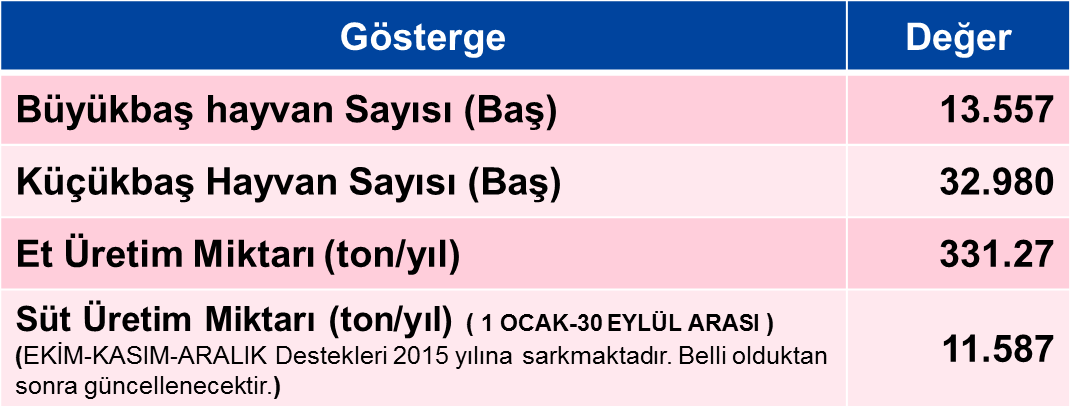 HAYVANCILIK KARŞILAŞTIRMASIHayvan Hastalıkları ve Zararlılarıyla Mücadele SÜT DESTEKLEMESİ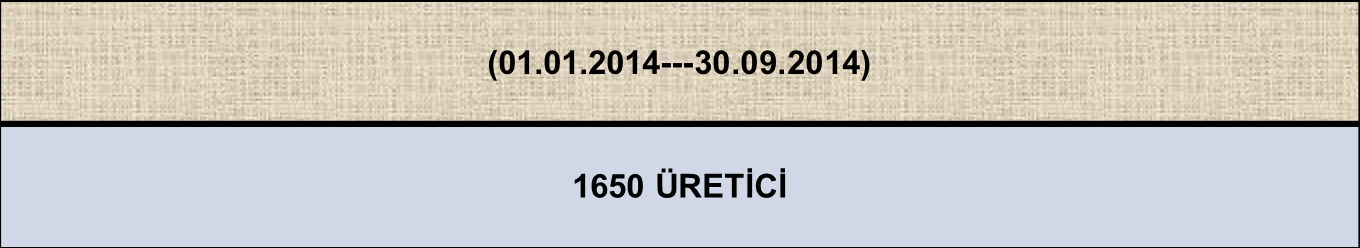 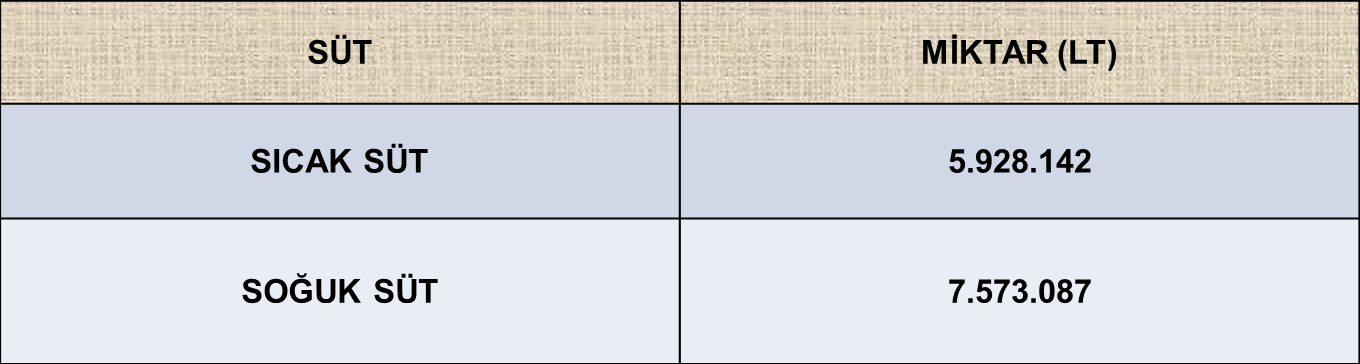 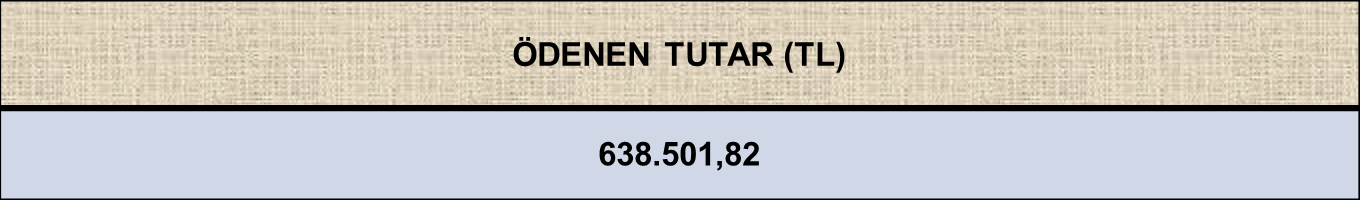 İlçemizdeki Yem  ve Süt Fabrikaları2014 BAKANLIĞIMIZ TARAFINDAN SAĞLANAN DESTEKLEMELERSOSYAL YARDIMLAŞMA  KAYNAKLI PROJELERÇİFTÇİ MALLARI KORUMA 9 Köy Bütçesi hazırlandı.(Balcı, Bozkır, Cumali, Çatin, Çiftevi, Devedamı, Harmandalı, Ozancık ve Satansarı köyleri.) Bütçe onaylandı.  Bütçenin toplamı 168.800,37 TL’dir.GIDA İŞLETME ve DENETİMİşletme Kayıt Belgesi tespiti yapıldı, ve toplam 283 işletme kayıt altına alınmıştır. Bunlar;228 Gıda-Satış Toplu Tüketim İşletmesi, 24 Yem İşletmesi,31 Gıda Üretim İşletmesidir.1 Ocak 2014 tarihinden itibaren 192 adet denetim gerçekleştirilmiştirSARIYAHŞİ İLÇESİTARIMSAL ALT YAPI VE ARAZİ DEĞERLENDİRME ŞUBE MÜDÜRLÜĞÜ       KONULARINDAKİ İLÇE FAALİYETLERİProje ve istatistik Şubesinin görevleri ise Bakanlığın yatırım programlarını takip etmek bu konuda gelen yatırım programını cetvelini düzenlemek, tüm istatistik çalışmaları yapmak (tarım sayımı gibi) projeli yapılan işleri takip etmek, Kooperatiflerin denetlenmesi gibi işleri yapmak.  Devlet İstatistik Enstitüsü Başkanlığı ile ilgili formları doldurmak ve bu başkalıkla ilgili yazışmaları yapmak.	2014 Yılı Mazot Gübre ve Toprak Analiz desteği kapsamında 592 çiftçi müracaatı kabul edilmiştir.	 	2014 yılı hububat ve baklagil fark ödemesi desteği kapsamında çiftçilerimizden müstahsil makbuzu alımı devam etmektedir.	2015 yılı üretim sezonu için sertifikalı tohum kullanan çiftçilerimizden ÇKS güncellemesi ve dosya alımı başlanmıştır	“Büyükbaş ve küçükbaş Hayvanların Tanımlanması, Tescili ve İzlenmesine Dair Yönetmelik” gereği 2014 yılında ilçe merkezi ve köylerimizde ilçe müdürlüğümüz tarafından 1.900 küçükbaş hayvan,  İlçe Merkezi ve köylerimizde bulunan büyükbaş hayvanlara Damızlık birliğince yaklaşık 110 adet kulak küpesi takılmıştırA-HAYVANCILIĞI GELİŞTİRME PROJESİÇALIŞMA KONUSU                  GERÇEKLEŞME(DOZ,BAŞ)-Sığır Sun’i Tohumlama	 Sun’i tohumlama işlemleri 2006 yılından itibaren özel Aksaray Damızlık ve Süt Yetiştiriciler Birliğince yürütülmektedir.        B-NADAS ALANLARININ DARALTILMASI PROJESİNadas alanlarının daraltılması ve Hayvancılığın desteklenmesi amacıyla kavun, karpuz, çerezlik kabak, yem bitkisi ekimi yaptırılarak tarlanın hem boş kalması önlenmiş hem de birim alanın verimliliği artırılması için gerekli yayım çalışmaları yapılmıştır. BİTKİ ÜRETİM VE BİTKİ SAĞLIĞI ŞUBE MÜDÜRLÜĞÜ KONULARINDAKİ İLÇE FAALİYETLERİA-BİTKİ HASTALIK VE ZARARLILARI İLE MÜCADELE  (BİTKİ KORUMA ŞUBESİ)       Bitki Koruma Şubesi, İlaç bayilerinin kontrolünü yapmak Çiftçilerimize tarım ürünlerinde meydana gelen ve gelebilecek hastalık ve zararlılarına karşı nasıl bir mücadele yapılacağı hangi ilaçları kullanacağı hakkında gerekli bilgileri vermekDevlet, Çiftçi Mücadelesi şeklinde yapılan ve hububatta zararlı olan süne ve kımıl zararlısı ile ilgili çalışmalar (Zararlının kışlak kontrolü, kışlaktan ovaya inişi, yumurta bırakması, yavru çıkışları ve tüm dönemler)  takip edilmiştir. Ayrıca Süne ve kımıl mücadelesi konusunda Merkez ve Köyler için yayım faaliyetleri yapılmıştır.  HAYVAN SAĞLIĞI ŞUBE MÜDÜRLÜĞÜ KONULARINDAKİ İLÇE FAALİYETLERİ    HASTALIK ÇEŞİDİ                                                     			   GERÇEKLEŞMEŞap (  B.Baş)                                                   	                                           	          2300Kuduz                                                                                                             	            150Koyun-Keçi çiçek                                          					          5500Sağlık Taraması                                             					        10322Lumpy skin Diesease (LSD)							          1382YURT İÇİ HAYVAN VE HAYVANSAL ÜRÜN SEVKLERİSEVKEDİLEN HAYVAN VE HAYVANSAL ÜRÜN MİKTARLARIİl Dışına Sevk edilen Hay.Mad. Miktarı (Ocak2014 – Aralık 2014 Aylarında)B.BAŞ   K.BAŞ   KANATLI        DİĞER                         B.BAŞ (TON)        K.BAŞ (TON)   32	      86            --                    --                                        --                                 --     	GIDA VE YEM ŞUBE MÜDÜRLÜĞÜ KONULARINDAKİ İLÇE FAALİYETLERİİlçemizde bulunan fırın, market kahvehane gibi işletmelerin kontrollerini Hıfzısıhha kurulu üyeleri ile birlikte kontrolleri yapılmaktadır, Anız yangınlarının önlenmesi için İlçemiz halkına Belediye vasıtasıyla ilan verdirilerek, tüm köy muhtarlıklarına bu konuda ilanla beraber anız yangınlarının zararı hakkında çiftçilerimize gerekli bilgiler verilmiştir, ayrıca Av sezonunun açılışı ve yasaklanması hakkında gerekli ilanları yaptırılarak, yasak zamanlarda balık avlanması da dâhil gerekli kontrolleri yapılmaktadır.KIRSAL KALKINMA VE ÖRGÜTLENME ŞUBE MÜDÜRLÜĞÜ KONULARINDAKİ İLÇE FAALİYETLERİDestekleme Şubesi Çiftçilerimize yapılacak her türlü prim ödemeleri yapılacak yardımlarla ilgili çalışmalar yapılarak. Bu çalışmalar doğrultusunda 2000 yılından bu yana hayvancılığın kalkınması için yem bitkileri ekilişlerinin artırmak amacıyla çeşitli destekleme ödemesi ( Fiğ, Silajlık Mısır, Yonca ) gibi destekleme ödemelerine ilişkin müracaatlar kabul edilmektedir. İlçemizde de bu konuda gerekli çalışmalar devam etmektedir. 	İLÇEMİZDE KURULU FAAL KOOPERATİFLERİN DAĞILIMI              TARIM KREDİ KOP..(Ad.)            TAR.KAL.K.(SULAMA(Ad.)               TOPLAM                                   1                                                      2                                       		3B- HASAR TESBİT VE TOHUMCULUK ÇALIŞMALARITabii afetler olduğunda gerekli tespitler yapılarak çiftçilerin kayıtları rapor halinde bakanlığa iletilmektedir. Bu çalışmalar kapsamında 2014 yılında meydana gelen kuraklıktan dolayı 63 çiftçimizin müracaatları kabul edilmiş olup, Tarım Kredi  Kooperatifine ve T.C.Ziraat Bankasına olan Ziraai Kredi borçları 1 yıl süreyle ertelenmiştir.D- ÇİFTÇİ MALLARI KORUMA BAŞKANLIĞI ÇALIŞMALARI	İlçemizde Çiftçi Malları Koruma Başkanlığı çiftçilerin tarla içi yolları ve bahçe kenarları arklarının yapımı, ekili alanların korunması, hububat tohumluklarının temizlenmesi işleri yapılmaktadır. Çiftçi Malları Koruma Başkanlığının bütçesinin kontrolü onaylanması İlçe Müdürlüğüz tarafından yapılmaktadır. Çiftçi Malları Koruma Başkanlığı hakkında gelen tüm tamim ve genelgeler yazılar Ç.M.K Başkanlığına iletilmektedir.2014 YILI KOORDİNASYON VE TARIMSAL VERİLER ŞUBE MÜDÜRLÜĞÜ KONULARINDAKİ İLÇE FAALİYETLERİ  A-EĞİTİM ÇALIŞMALARIEĞİTİMİN KONUSU                   Topl.say.                              Kurs/Top.Say.     kat.Çift.Sayısı-Çiftçi Toplantısı                                   30                                              --                     150-Arıcılık Kursu                                       --                                               --                        ---Tr.Bak.ve Kull.Kursu                           --                                               --                        ---Ev Ekonomisi  Kursu                            --                                               --                        --                                                                                                                	B-YAYIM  YAYIN ÇEŞİDİ                          YAYIN SAYISI(Ad)                   ÇİFTÇİ SAYISI(Ad.)--Sirküler Mektup                                             --                                                 --     	                        -Hizmet içi Eğitim                                           --                                                   ---Afiş                                                                30                                                   ---Liflet 					       45				        45C-DEMONSTRASYONLAR   Demonstras.Konusu           İlçe Sayısı      Köy Sayısı                  Çiftçi Sayısı      Saha(Da)                Müdürlüğümüzün 2014 Yılında Demontrasyon çalışması yoktur.	D-BİTKİSEL ÜRETİMİ GELİŞTİRME HİZMETLERİ	ll-TARIMSAL YAYIM VE UYGULAMALI ARAŞTIRMA PROJESİ  PROJE ADI                                              PROĞRAM                          GERÇEKLEŞME    E-BİÇERDÖVER KONTROLLERİ: Her yıl olduğu gibi 2014 yılında da biçerdöver kontrolleri yapılmış olup, hububatta dane dökmeleri engellenmeye çalışılmıştır. Tarım İl Müdürlüğünün genelgesi doğrultusunda çalışmalar yürütülmüştür. Ayrıca çiftçilerimize ve biçerdöver sahiplerine bu konuda gerekli bilgiler verilmiştir.                 	2015 YILINDA YAPILACAK ÇALIŞMALAR	2015 yılında yapılacak çalışmalar mazot Gübre Desteği, Yem Bitkileri Desteği, Yağlık Ayçiçeği Desteği, Hayvan ve Hayvan ürünleri Desteği çalışmaları devam edecektir.	Çiftçilerimize Özel İdare Destekli karışık meyve fidanı dağıtımı yapılacaktır. Biçerdöver kontrolleri yapılacaktır.	Ayrıca Bakanlığımızın 2015 yılında belirlemiş yatırım programlarının uygulanmasına devam edilecektir.Sektör Adı2014 yılı içerisindeToplam*Gıda Üretim  İşletmesi53Satış ve Toplu Tüketim İşletmesi430Yem İşletmesi18Diğer (Çiftlik vs)0TOPLAM501Sektör AdıToplam*Gıda Üretim İşletmesi382Satış ve Toplu Tüketim İşletmesi3344Yem İşletmesi175Diğer (Çiftlik vs)35TOPLAM3937Sektör Adıİşletme SayısıBal Üretimi ve paketleme2Alkollü içki üretimi1Gıda Katkı Maddesi4Tuz İşleme3Sıvı ve Katı bitkisel yağ üretimi2Şeker Üretimi6Şeker Üretimi (paketleme hariç)1Un Üretimi3Un Değirmeni6Ekmek ve ekmek çeşitleri üretimi111Unlu mamuller üretimi38Pasta, börek, hamur ve sütlü tatlılar gibi her türlü pastacılık ürünleri üretimi53Şekerleme üretimi6Tahin, helva ve pekmez üretimi3Hazır yemek, tabldot yemek üretimi9Yeniden ambalajlama paketleme14Gıda ile Temas Eden Madde ve Malzemeler4Süt ve Süt Ürünleri İşleme22Süt Toplama Merkezleri80Et ve Et Ürünleri3Yumurta ve Yumurta Ürünleri8Diğer.1TOPLAM382Sektör adıMerkezAğaçörenEskilGülağaçGüzelyurtOrtaköySarıyahşiTOPLAMEt ve Et Ürünleri33Süt ve Süt Ürünleri İşleme131822Süt Toplama Merkezleri4712811280Yumurta ve Yumurta Ürünleri88Bal Üretimi ve paketleme112Alkollü içki üretimi11Gıda Katkı Maddesi44Tuz İşleme33Sıvı ve Katı bitkisel yağ üretimi22Şeker Üretimi (paketleme hariç)11Şeker Üretimi66Un Üretimi33Un Değirmeni66Tahin, helva ve pekmez üretimi33Ekmek ve ekmek çeşitleri üretimi784494111111Unlu mamuller üretimi3411238Pasta, börek hamur ve sütlü tatlılar gibi her türlü pastacılık ürünlerin üretimi4227253Şekerleme üretimi66Hazır yemek tabldot yemek üretimi819Kuruyemiş Hububat ve Bakliyat paketleme1414Gıda ile temas eden madde ve malzemeler4	4Diğer33TOPLAM285836107313380İLÇELEROnaylı Üretim Yeri Denetim SayısıOnaylı Üretim Yeri Denetim SayısıKayıtlıÜretim Yeri Denetim SayısıSatış Yeri Denetim SayısıToplu Tüketim Yeri Denetim SayısıYemİşletmeleriDenetim SayısıBirincil ÜretimDenetimSayısıMerkez2152153117334737269Ortaköy313120838932-Ağaçören--93815-Eskil1717916918-Sarıyahşi--1301-Gülağaç--94632-Güzelyurt11413112-TOPLAM26436536590259814269İŞLETME TÜRÜ2011 Yılında Yapılan Denetim Sayısı2012Yılında Yapılan Denetim Sayısı2013Yılında Yapılan Denetim Sayısı2014Yılında Yapılan Denetim SayısıÜretim Yerleri (onay ve kayıtlı işletmeler toplamı)322417739629Satış yerleri210582500902Toplu Tüketim Yerleri248336561591Yem İşletmeleri 111113110142Birincil Üretim---69          TOPLAM780133518002333*Sektörün AdıNumune SayısıSatış Yeri92Toplu Tüketim Yeri55Kayıtlı Üretim48Onaylı Üretim**196Yem İşletmeleri58Birincil Üretim(HS ve GY)**63DigerToplam512Ürün SınıfıNihai Numune Sonucu OlumluNihai Numune Sonucu OlumsuzNihai Numune Sonucu RetNihai Numune Sonucu SonuçlanmadıToplam Numune SayısıEt ve Et Ürünleri6495078Hazır Yemek Fab.3120033Pastacılık ve Tatlı1722021Süt ve Süt Ürünleri205521222291Şekerli Mamüller60208Arıcılık00011Alkollü İçkiler00101Bitkisel Yağ00011Kuruyemiş10001Özel Beslenme 10001Tahıl Un Ve Unlu Mam.80008Tasnif Dışı Gıdalar30003Yumurta ve Ürünler30115Diğer 60TOPLAM390672728512Sektörün AdıYıllara Göre Numune SayılarıYıllara Göre Numune SayılarıYıllara Göre Numune SayılarıYıllara Göre Numune Sayıları2011201220132014Üretim Yeri80103221244Perakende İşyeri103129104147Birincil Üretim---63TOPLAM183232325454            Sektör Adı            Sektör Adıİdari Para Cezası Uyg. İşletme SayısıCeza Katagorisi5996 sk.Toplam Miktar(TL)Kayıtlı İşletmelerSatış Yeri (Market vb)1140-4139.850Kayıtlı İşletmelerToplu Tüketim Yeri(Restoran vb)840-4170.507Kayıtlı İşletmelerÜretim yeri(Yemek Fab.Pastane,Unlu Mam.)1140-4173.991Onaylı İşletmelerÜretim yeri(Süt,Et ve Ürünleri Üretim)740-4166.013Onaylı İşletmelerYem İşletmeleri440-4129.266Toplam41279.627Fabrika SayısıFabrika Sayısı           Depolama ve SatışOnayKayıtMerkez5102Ortaköy321Eskil1120Agaçören12Gülağaç6Güzelyurt3Sarıyahşi1Toplam91165Sektörün AdıResmi Kontrol ve Denetim Sayısı Numune SayısıSonuçlananNumune SayısıSonuçlananNumune SayısıSavcılıkFaaliyetten Men Sayısı   Olumlu  OlumsuzOnaya Tabi Yem İşletmeleri(Fabrika)2530300--Kayda Tabi Yem İşletmeleri(Bayii , Satış )11421201--Çiftlik3770--Toplam     1425712014İdari Para Ceza Parametresiİdari Para Cezası NedeniYasal DayanağıUygulana Ceza MiktarıYem FabrikasıPiyasaya arz edilen yemin izlenebilirliğinin sağlanamamasıEtiket bilgileri eksikliği.5996 sk.40.j mad.2660 TLYem FabrikasıHam Protein%Etiketteki beyan bilgileri ile analitik değer uyuşmaması5996 sk.40.k mad.6651 TLYem FabrikasıPiyasaya arz edilen yemin izlenebilirliğinin sağlanamaması Etiket bilgileri eksikliği.5996 sk.40.j mad.(yıl içinde tekrar)13304 TLYem FabrikasıHam Protein%Etiketteki beyan bilgileri ile analitik değer uyuşmaması5996 sk.40. k mad.6651 TLTOPLAMTOPLAMTOPLAMTOPLAM29.266 TL2014                   Yemlerde GDO İzlenebilirlik Denetim Sonucu                  Yemlerde GDO İzlenebilirlik Denetim Sonucu                  Yemlerde GDO İzlenebilirlik Denetim SonucuGDO Denetim Yapılan İşletme SayısıOlumluOlumsuzUygulanan İdari Yaptırım    85 85--Numune Parametre SayısıOlumlu ParametreSayısıOlumsuz Parametre SayısıEt-Kemik Unu22-Üre Aranması22-Aflatoxin B11010-Pestisid77-Ağır Metal99-Kalite Kontrol37352Antibiyotik22-Antikoksidial22-Mikrobiyolojik00-Dioksin00-Gdo11-TOPLAM72702FABRİKA ADI2014 Yıllık Üretim (Ton)2014 Üretim içindekiYüzdelik PayıTARFAŞ YEM FAB62.240%56ÇAYLI YEM FAB.17177%12AKYEMTAŞ YEM FAB.8.865%  6ÖZÇELİK YEM FAB.5.340%   5TÜZÜNLER YEM FAB.4651%   5KOÇÇELİK YEM FAB.3846%   3ÖZOT TAVUK2431%   3NİDA/KÖYLÜLER YEM.4010%   5ALTIN YEM FAB.4321%   5TOPLAM106.250Ürün AdıSağlıkSertifika SayısıMiktar(Ton)     İhraç EdilenÜlkeTuz27523.280Romanya,K.K.T.C. LibyaŞeker7108,645Kuveyt, K.K.T.C.Gıda Katkı Maddesi (Sıvı Karbondioksit)5105,000K.K.T.C.,CezayirŞarap22.211JaponyaPlastik esaslı (Torba,kap vb.) 224.717İranGofret118.691IrakTOPLAM33800,374     YıllarGelen ŞikayetSayısı5996 Sayılı Kanun Gereğince     YıllarGelen ŞikayetSayısıUygulanan İdari Para Cezası Adedi201110532012174620131852201428772011201220132014Toplam Çiftçi Sayısı2.0972.3962.561Yonca(Da)16.50031.90227.906Fiğ(Da)26.92629.76634.967Silajlık Mısır(Da)41.97850.52552.705Korunga(Da)7017828Toplam Ekiliş(Da)86.171114.020116.189Toplam Destek Tutarı TL5.299.4897.908.8256.591.122YılıMüracaat Eden Dosya SayısıToplam Destek Miktarı (TL)201110.97216.914.87220128.29610.762.69220138.77912.019.131 2014*2923  3.724.692,92Tespit YılıÖdeme Yılıİşletme sayısıPrim Miktarı (Kr/kg)Prime Esas Ekiliş Alanı(da)Prime Esas Üretim Mik.(Kg)Ödenen ToplamPrim (TL)20112012199415.53314.211.440568.45720122013187416.50015.471.378618.85420132014219416.78216.196.000647.8452014*Tespit YılıÖdeme YılıPrim Miktarı(Kr/kg)İşletme sayısıPrime Esas Ekiliş Alanı(da)Prime Esas Üretim Mik.(Kg)Ödenen Toplam Prim (TL)20112012231896118.62440.245.1869.256.39320122013242373157.96442.435.06010.184.81820132014243048205.47363.008.417 15.122.020       2014*Tespit YılıÖdeme Yılıİşletme sayısıPrim Miktarı(Kr/kg)Prime Esas Ekiliş Alanı(da)Prime Esas Üretim     Mik.(Kg)ÖdenenToplam Prim (TL)2011201224086 21.729 8.69120122013940696155.120        62.047      2013       2014114456646     596.685      288.762     2014*Yılı            İl Geneli İşletme SayısıDesteğe Tabi Alan Toplamı(da)Kullanılan Sertifikalı Tohum Miktarı (ton)Toplam Destek Miktarı (TL)20123180280373,5556071.485.302                           20132358199.79339961.055.344                           20142730230.82246161.555.987                          2015*Yılı            İl  Geneli İşletme SayısıDesteğe Tabi Alan Toplamı(da)Toplam Destek Miktarı (TL)                  2012373.195   7.729,50                           2013296.67514.501,25                           2014-YılıToprak Analiz Tutarı (TL)Müracaat Eden Çiftçi SayısıDesteğe Tabi Alan Toplamı (da)Mazot Desteği (TL)GübreDesteği (TL)ToplamDestekMiktarı (TL)20112.365.90623.4852.339.5729.173.45310.842.91122.382.27120122.338.93021.7972.281.7109.586.53711.052.96522.978.43320132.395.58921.0282.395.58910.207.776,.1320.91824.590.6952014YılıUygulama yeriİşletme SayısıKategorilerDesteğe TabiAlan Toplamı(da)Toplam Destekleme Miktarı (TL)2010Gülağaç531.1.11266.7202011Gülağaç1541. ve 2.5.059303.5442012Gülağaç1701. ve 2.5.597335.8722013Eskil912. ve 3.8.9981.124.1322014Eskil1492.ve 3.14.7651.908.078YıllarTarla Kont. (da)Tarla Kont. (da)Tarla Kont. (da)Tarla Kont. (da)Alınan Numune AdetAlınan Numune AdetAlınan Numune AdetBayi Sayısı(adet)BayiKont. (adet)YıllarHububatpatatesAspirHububatYem BitkisiPatatesŞ.PancarıŞ.PancarıHububatBayi Sayısı(adet)BayiKont. (adet)201310.871-192,510328117473201412.79254,7-21628337478SüneSüneKımılKımılYıllarProgram (da)İlaçlanan Alan (da)Program (da)İlaçlanan Alan (da)201440.00018.45021.00015.000YılıEntegreKonusuEntegre alanı(da)2014Buğday 5.5002014Elma     602014Patates5.000İhracat yapılan ülkeİhraç edilen ürünMiktar (ton)DubaiAyçiçeği(çerezlik)8,15AKSARAY İLİ 2014 HAYVAN VARLIĞIAKSARAY İLİ 2014 HAYVAN VARLIĞIAKSARAY İLİ 2014 HAYVAN VARLIĞIAKSARAY İLİ 2014 HAYVAN VARLIĞIAKSARAY İLİ 2014 HAYVAN VARLIĞIAKSARAY İLİ 2014 HAYVAN VARLIĞIAKSARAY İLİ 2014 HAYVAN VARLIĞIAKSARAY İLİ 2014 HAYVAN VARLIĞIAKSARAY İLİ 2014 HAYVAN VARLIĞIMerkezAğaçörenEskilGülağaçGüzelyurtOrtaköySarıyahşiİl ToplamıManda584522130130673Kültür sığır43.4274.33330.3004.7663.23012.29175099.097Kültür melezi sığır55.1291.40611.5905439081.31255071.438Yerli sığır1.9691255705317511922.995Toplam(büyükbaş)100.5255.86442.4605.3624.31313.6141.392173.530Koyun merinos2.3451951.977000224.539Koyun yerli318.24026.52554.65014.82810.52030.4813.610458.854Tiftik keçisi000001880188Kıl keçisi27.9105.7007531.6331.2525.15214542.545Toplam(küçükbaş)348.49532.42057.38016.46111.77235.8213.777506.126Katır117000310121Eşek301621085749017461.198At61060401342675Toplam1.028681089750617981.994Etçi tavuk000055000550Yumurtacı tavuk234.1005.70012.40025.1756.8809.8201.350295.425Hindi7.6503501.8001.6752707005012.495Kaz3.480909701.572270200456.627Ördek3.815605301.112190120305.857Toplam(kanatlı)249.0456.20015.70029.5348.16010.8401.475320.954Eski usul kovan (adet)483502225100140Arı kovan (adet)15.00036001113102.10025018.131Bal üretimi (kg)210.0005.10002.1204.60030.0002.000253.820Balmumu  (kg)60010125502155996İşletme sayısı (adet)607901732010666Hastalık AdıAdediPPR99.700K.K. Çiçek64.740Brucella S-196.831K. Baş Şap Aşılaması117.889Kuduz Aşılaması2.641K.Keçi Brucellozu19.331K.Keçi Vebası65.152Sığır Çiçeği135.365Tüberkülin Testi770SÜT DESTEĞİSÜT DESTEĞİSÜT DESTEĞİDÖNEMKİŞİ TL2014 yılı Ocak-Şubat –Mar8.8853.078.082,002014 yılı Nisan-Mayıs-Haziran       8.9862.938.201,372014 yılı Temmuz-Ağustos-Eylül  8.8692.664.114,872014 yılı Ekim                                  8.029831.006,09TOPLAM34.7699.511.404,33CinsiMiktarıSığır 6.725 BaşKoyun-Keçi9.094 BaşArı    2.535 KovanKanatlı 2 84.000 AdetS.NOKONULARTOPLANTISAYISIÇİFTÇİSAYISI1Anıza Direk Ekimin Gösterilmesi Demonstrasyonu 1 152Bodur ve Yarı Bodur Elma Bahçelerinde Modifiye Lider Budamanın Gösterilmesi Demonstrasyonu4 523Meyve Ağaçlarında Bakım ve Mücadele Tekniklerinin Gösterilmesi Demonstrasyonu3 27 4Anıza Direk Ekim Tarla Günü1 15 5Hizmetiçi Eğitim Sonrası Düzenlenen Personel Bilgilendirme Toplantısı4 80 S.No KONULARPROGRAM-KİŞİ SAYISITOPLANTI SAYISIÇİTÇİ SAYISI1Hayvan barınaklarının modernizasyonu41-650232062Kaliteli süt elde edilmesinin anlatılması110-630213693Toprak tahlilinin önemi ve doğru toprak örneğinin alınmasının anlatılması 16-200221974Aspir yetiştiriciliğinin anlatılması76-1110475285Reçeteye uygun ilaç kullanımını sağlayarak fazla ilaç kullanılmasının önlenmesi35-450313356Ahır gübresinin doğru kullanılması ve muhafazası36-450161687Tarım sigortalarının anlatılması42-530385648Tekniğine uygun silaj yapılmasının anlatılması28-32571709Biçerdöverlerle hasatta dane kaybının önlenmesi 12-15055110Bölgemizde patates siğili hastalığının yaygınlaşması5-1002538511Sebze yetiştiriciliğinde gübre kullanımı26-2803532612Tarladan sofraya üretimin izlenmesi (Üretici kayıt defterinin tutulması)27-4001527713İyi tarım uygulamalarının anlatılması38-3602229614Domates güvesi hastalığının anlatılması40-5001312615Kuduz hastalığının anlatılması56-6002843416Şap hastalığının anlatılması73-9003854917Bodur ve yarı bodur elma ağaçlarında modifiye lider bud. sisteminin anlatılması19-2501323318Tarla faresi zararlısı mücadelesinin anlatılması37-3053338419Cevizde antraknoz hastalığı ve iç kurdu ile mücadelenin anlatılması20-3001311120Ekmek israfının önlenmesi 56-6003848621Un tarhanasının yapılmasının anlatılması8-9098622İyotlu tuz kullanımının anlatılması16-1601420723Beyaz peynir yapılmasının anlatılması42-4202821924Kadına yönelik şiddetin önlenmesi22-2603346925Domates salçasının yapımının anlatılması7-801010326Karışık turşu yapımının anlatılması23-200128427Kayısı reçeli yapımının anlatılması11-1002012628Kooperatif ortaklarının hak ve ödevleri3-3047529Yoncada görülen hortumlu böceğin zararlarının ve mücadelesinin anlatılması10-130916030Tarımsal kaynaklı nitrat kirliliğinin anlatılması32-330712231Kırım Kongo kanamalı ateşi hastalığı ve korunma yolları hakkında bilgi vermek55232Anız yangınlarının önlenmesi ve zararları hakkında bilgi vermek14033Tarımda yaşanan iş kazalarının önlenmesinin anlatılması27-4001220734Basınçlı sulama sisteminin kullanımının yaygınlaştırılmasının anlatılması22-300510635Brucella hastalığının eradike edilmesinin anlatılması1022036Arazi toplulaştırma projesinin uygulanmasının anlatılması5-10057237Arazi toplulaştırma ve tarla içi geliştirme projesi uygulaması10-200915938Mısırda aflatoksin oluşumunun anlatılması1539Bodur elma yetiştiriciliğinin anlatılması19-3571219140Arıcılıkta verim düşüklüğünün anlatılması14-15026341Kanatlılarda görülen tavuk vebası kuş gribi hastalığının anlatılması                                                                                                          10-12022542Ulusal Eylem Planı Çalışmaları77130543Suni Tohumlamanın Önemi67244Buzağılarda sindirim sistemi bozukluğu33245Sertifikalı tohum kullanımının önemi32746Tavuk vebası kuş gribi hasalığı16047Mey ağaçlarında bakım mücadele77648Baklagil yetiştiriciliğinin önemi1849Süne mücadelesinde ilaçlamayı benimsetmek1850Koyun ve kuzularda bakım ve besleme24251Sığırlarda tüberküloz hastalığı14052Buğdayda pas hastalığı245TOPLAM1074-1256279710629YAPILACAK FAALİYETLER PLANLANAN FAALİYETLER PLANLANAN KATILIMCI SAYI GERÇEKLEŞEN FAALİYET LER KATILAN ÇİFTÇİ SAYISI FALİYETİN YERİ Demonstrasyon150120Merkez/İlçeTarla Günü150113Ankara-TBMAEÇiftçi Toplantısı81607152Aksaray MerkezHizmet İçi Eğitimi140              155Aksaray MerkezÇiftçi İnceleme Gezisi--224Konya-BDAE
Ankara –TMAE
Basılı Yayınlar
2
500
9
311YAPILACAK FAALİYETLERPLANLANAN FAALİYETLERPLANLANAN KATILIMCI SAYIGERÇEKLEŞEN FAALİYETLERKATILAN ÇİFTÇİ SAYISIFALİYETİN YERİ
Demonstrasyon
1
50
1
20Merkez/
İlçeTarla Günü150113Ankara-TBMAEÇiftçi Toplantısı81607152Aksaray-MerkezHizmet İçi Eğitimi140127Aksaray-MerkezÇiftçi İnceleme Gezisi111Konya-BDTABasılı Yayınlar25009198Aksaray-MerkezYAPILACAK FAALİYETLER PLANLANAN FAALİYETLER PLANLANAN KATILIMCI SAYI GERÇEKLEŞEN FAALİYET LER KATILIMCI SAYISI FALİYETİN YERİ Demonstrasyon120193Aksaray-MerkezHizmet İçi Eğitimi1515Adana-DATAE.Faaliyetin KonusuMiktarı(Adet/Doz)Yapılan HarcamaDomates Fidesi Alımı76.24816.963,58Erkek Toklu146204.984,00Stratejik Kalkınma Planı179.060,00Küçük Baş Şap Aşısı Alımı200.000145.000.00Muhtelif Meyve Fidanı Sonbahar8.68562.704,98Gıda Denetim Aracı190.000.00Toplam598.712,56İliİliAksarayAksarayAksarayAksarayAksarayAksarayAksarayAksarayYılıYılı20142014201420142014201420142014Yatırımcı KuruluşYatırımcı Kuruluşİl Gıda Tarım ve Hayvancılık Müdürlüğüİl Gıda Tarım ve Hayvancılık Müdürlüğüİl Gıda Tarım ve Hayvancılık Müdürlüğüİl Gıda Tarım ve Hayvancılık Müdürlüğüİl Gıda Tarım ve Hayvancılık Müdürlüğüİl Gıda Tarım ve Hayvancılık Müdürlüğüİl Gıda Tarım ve Hayvancılık Müdürlüğüİl Gıda Tarım ve Hayvancılık MüdürlüğüS.NOProjenin AdıProjenin AdıProje BedeliÖnceki Yıllar HarcamalarProgram Yılı ÖdeneğiToplam Dönem HarcamasıNakdi Gerçek. %Fiziki Gerçekleştirme Oranı %Proje Durumu1Gıda Denetim Hiz.Gen.Pro.Gıda Denetim Hiz.Gen.Pro.9.491.000,009.491.009.491.00100100Devam2Bitki Saglıgı Uyg.Kon.Pro.(Bitki.Üre.Kar.Hiz.)Bitki Saglıgı Uyg.Kon.Pro.(Bitki.Üre.Kar.Hiz.)62.887.8375.777,1462.887,8362,158,5299100Devam3Hayvan Hastalıkları Ve Zar.İle Müc.Pro.Hayvan Hastalıkları Ve Zar.İle Müc.Pro.160.106,90120.577,90160.106.90154.833,2797100Devam4Bitki Saglıgı Uyg.Kon.Prj (Bitki Saglıgı Hizmetlerinin etkinleştirilmesi)Bitki Saglıgı Uyg.Kon.Prj (Bitki Saglıgı Hizmetlerinin etkinleştirilmesi)34.638,000,0034.638,0034.089,6698100Devam5Organ.Tar.Yay.ve Kont.Pro.Organ.Tar.Yay.ve Kont.Pro.1.999,0021.608,931.999,001.998,50100100Devam6Bitkisel Üretimi Geliştirme ProjesiBitkisel Üretimi Geliştirme Projesi25.122,3023.484,3125.122,3024.357,6797100Devam7Çevre Ama.Tar.Ala.Korun.(Çatak)Çevre Ama.Tar.Ala.Korun.(Çatak)5.847,008.382,445.847,005.847,00100100Devam8Hayvancılıgı Geliş.ProjesiHayvancılıgı Geliş.Projesi14.967,0055.150,2914.967,0013.631,2991100Devam9Tarım.Yayım Hiz.Desteklen.Pro.Tarım.Yayım Hiz.Desteklen.Pro.14.975,0013.983,8514.975,0014.685,3098100Devam10Kontrol Hizmet.Geliştirilmesi Pro.Kontrol Hizmet.Geliştirilmesi Pro.2.999,001.068,082.990,002.990,00100100Devam11İdari Kapasitenin Gel.Pro.İdari Kapasitenin Gel.Pro.1.998,00001.998,001.998,00100100Devam12Arıza Dagıtım Pro.(Gap,Dap,Kop)Arıza Dagıtım Pro.(Gap,Dap,Kop)49.976,0045.829,7949.976,0049.976,00100100Devam13Kop İlleri Arazi Top.ve Tigh Projesi Birinci Merhale İşl.Kop İlleri Arazi Top.ve Tigh Projesi Birinci Merhale İşl.55.617,0060.932,8955.617,0055.606,54100100Devam14Kırsal Kalkınma Yatır.Des.Proj.Kırsal Kalkınma Yatır.Des.Proj.16.485,005.862,6016.485,0016.485,00100100Devam15Hayvancılık Koop.Destek.ProjesiHayvancılık Koop.Destek.Projesi1.490,003.678,941.490,001.490,00100100Devam16Nitrat Direktifinin Uygulanması ProNitrat Direktifinin Uygulanması Pro7.991,009.571,177.991,007.977,82100100DevamToplamToplam466.571,03445.908,39466.571,03457,605,57S.NOTYD YETKİLİ KİŞİ/KURULUŞDANIŞMAN SAYISIHİZMET VERDİGİÇİFTÇİ SAYISITOPLAM ALAN/DEKARDESTEKLEME MİKTARI1Damızlık Sığır Yetiştiricileri Birliği839922.828 Adet239.4002Koyun-Keçi Yetiştiricileri Birliği8627155.639 Adet376.2003Arı Yetiştiricileri Birliği1503.414 Adet30.0004Kırmızı Et Üreticileri Birliği1738.288 Adet43.8005Ziraat Odası Başkanlığı---6Önder Çiftçiler Derneği1264.119 Dekar15.6007Teknikel Tarımsal Danışmanlık Ltd. Şti.843580.145 Dekar261.000Toplam 271610966.000S.NOİLÇELERMÜHENDİSMÜHENDİSVETERİNERVETERİNERTOPLAMTOPLAMTOPLAMS.NOİLÇELERKADROMEVCUTKADROMEVCUTKADROMEVCUTMEVCUT1MERKEZ363323175050562AĞAÇÖREN63339963ESKİL1111651717164GÜLAĞAÇ44327765GÜZELYURT33316646ORTAKÖY106541515107SARIYAHŞİ2210332                TOPLAM                TOPLAM7262443211611694TABİ AFETLER DESTEĞİ DURUMUTABİ AFETLER DESTEĞİ DURUMUBorç Ertelemesi Yapılan YerErteleme Yapan Kişi SayısıMerkez1007Agaçören162Ortaköy244Sarıyahşi69Gülağaç72Güzelyurt55Eskil286Toplam1895KonuYapılan Kurs SayısıKatılan Çiftçi SayısıTıbbı Aroma. Bitki Yet.2154Sürü Yönetimi Elemanı Benim      (İşkur Onaylı)588Sürü Yönetimi Elemanı Benim       (İşkur Desteği Olmadan)259Toplam93012013 yılı 2 kategori den 15 adet çiftçi 1045,36 Da alanda 62781,84 TL destek almıştır.2013 yılı 3 kategori den 74 adet çiftçi 7719  Da alanda 1042080,37 TL destek almıştır.2014 yılı 3 kategori den 57 adet çiftçi 5685,89 Da alanda 767595,78 TL destek almıştır.Çevre Amaçlı Tarım Arazilerini Koruma Programını (ÇATAK) kapsamında İlçemiz çiftçilerine % 70 hibeli 6 Adet Anıza Doğrudan Ekim Makinası6 Adet Çiftlik Gübresi Dağıtma Makinası4 Adet Taş Toplama Makinası teslim edilmiştir. SIRA NODESTEK ADIÇİFTÇİ SAYISIMİKTARI(TL)1MGD36946339897,222YAĞLIK AYÇİÇEĞİ 2005 11.055.7923DANE MISIR 210617.4724HUBUBAT2180 3.787.5885YEM BİTKİLERİ13902773182,946SERTİFİKALI TOHUM 644 500.353TOPLAM 25.160.094İŞLETME SAYISIDESTEK ALAN ANAÇ SIĞIR SAYISITOPLAM DESTEK TUTARI1964 ADET9389 BAŞ2.112.525 TLİŞLETME SAYISIDESTEK ALAN BUZAĞI SAYISITOPLAM DESTEK TUTARI1800 ADET6.049 BAŞ461.862 TLİŞLETME SAYISIDESTEK ALAN KOYUN SAYISITOPLAM DESTEK TUTARI334 ADET49.271 BAŞ985.420.00 TLSOĞUK SÜT MİKTARISOĞUK SÜT MİKTARIKİŞİ SAYISIİNEK SÜTÜKOYUNSÜTÜTOPLAM DESTEK TUTARI286351.888.950,41 LT22.189 2.759.119,39 TLKESİLEN HAYVAN SAYISITOPLAM DESTEK TUTARI4201 ADET838.846,8 TLİl Özel İdaresiKooperatif(Yer altı 
Sulama)DSİHalk Sulamaları
(DSİ Ruhsatlı Kuyular)Toplam22.800 da7.960 da42.660 da3.350 da81.770 da3189 çiftçi,  Mazot, Gübre ve Toprak Analiz Desteğine başvuru alınmıştır.456 çiftçi, Sertifikalı Tohum Desteklemesinden yararlandı, 218.115,06 TL destekleme ödemesi yapıldı.875 çiftçi, Hububat, Baklagil Fark  Ödemesi Desteğine başvurdu, başvurular devam ediyor.270 çiftçi, Toprak Analizi Desteğine başvuru alınmıştır.234 çiftçi, Doğal Afet ve Borç Erteleme Desteğine başvuru alınmıştır.315 çiftçi, Yem Bitkileri Desteklemelerine başvuru alınmıştır.241 çiftçi, Alet Makine Desteğine başvurdu,  28 kişi Makine Ekipman Desteğinden yararlandı.49 Çiftçi toplantısı düzenlendi, 324 çiftçi katıldı.8 gübre bayisi 4 defa denetlendi6 ilaç bayisi 5 defa  denetlendi.Hayvan Cinsi2014Oranı (%) Sığır (Kültür)  12.20190Sığır(Melez) 1.3159.7Sığır(Yerli) 410.3Büyükbaş Toplam13.557Koyun 28.28085.75Keçi4.70014.25Küçükbaş Toplam32.980Fabrika İsimleriFabrika İsimleriSüt Kapasitesi (gün/ton)Yem Kapasitesi  (gün/ton)Yem Kapasitesi  (gün/ton)Şerefoğlu Süt serefogluadem@hotmail.com Tel: 0382-3512315Fax: 0382-351241615--Ortaköy Yem San. Turizm Tic. A.şortakoyyem@hotmail.comTel: 0382-3515511Fax: 0382- 35147545540(7 ton/saat)40(7 ton/saat)Özüçler Süt  Mam. Tic. Ltd. Şti.info@ozuclersut.comTel: 0382-3515442Fax: 0382-351535730--Aksel Süt ve Süt Ürünleri Katı Yakıt Tarım Ürünleri Tic. Ltd. Şir.Tel: 0 531 2209497Fax: 0382-35122004.5--Koççelik Yem San. Ve Tic. Ltd. Şti.koccelikyem@hotmail.comTel: 0382-3515168 Tel Yaşar Bey: 0542-7163704Fax: 0382-35137952340(7 ton/saat)40(7 ton/saat)Eray Süt, Et, Yem ve Kömür San. Ve Tic. Ltd. Şti.eraysut@hotmail.comTel: 0382-3512357Fax: 0382-351238115-Ekecik Süt Hayvancılık Petrol Kömür Yem Tic. Ltd. Şti.nur.68@hotmail.comTel: 0542-3270867Fax: 0382-351335710-Çamlıdağ Gıda San. Tic. Ltd. Şti.ozkayalarpeynir@hotmail.comTel: 0382-3513272Fax: 0382-35143076-Özçelik Yem Gıda NakliyeİnşaatVe Mühendislik Hizmetleri San. Tic.ozcelikyemsan@hotmail.comTel: 0382-3513535Fax: 0382-3514434-16(7 ton/saat)Toplam158.5962014 Yılı Tarımsal  ve Hayvansal DesteklemelerDestek Tutarı (TL)MGD DESTEĞİİcmal çıkmadı, ödeme yapılmadı.Sertifikalı Tohumluk Kullanımı Desteği218.115,06Hububat Prim1. icmal çıktı, 178 kişiye 126.197,97 TL ödeme yapılacak.Yem BitkileriSüt Teşvik Primi1.081.691,88Anaç Sığır DesteklemesiBrucella S-19 DesteklemesiBuzağı  Desteklemesi 227.642Anaç Manda Desteklemesi2.450Anaç Koyun  Keçi Desteklemesi537.020Rev-1 Kuzu-Oğlak DesteklemesiKuraklık ve Borç Ertelemesi244 kişi faydalanmıştır.Koyunculuk Projeleri 2005200520062006201120112012201220132013Koyunculuk Projeleri KoyunSayısıAile SayısıKoyunSayısıAile SayısıKoyunSayısıAile SayısıKoyunSayısıAile SayısıKoyunSayısıAile SayısıSosyal Riski azaltma Projesi (SRAP)7203672036Sığırcılık Projeleri200100 200100Keçicilik projesi555